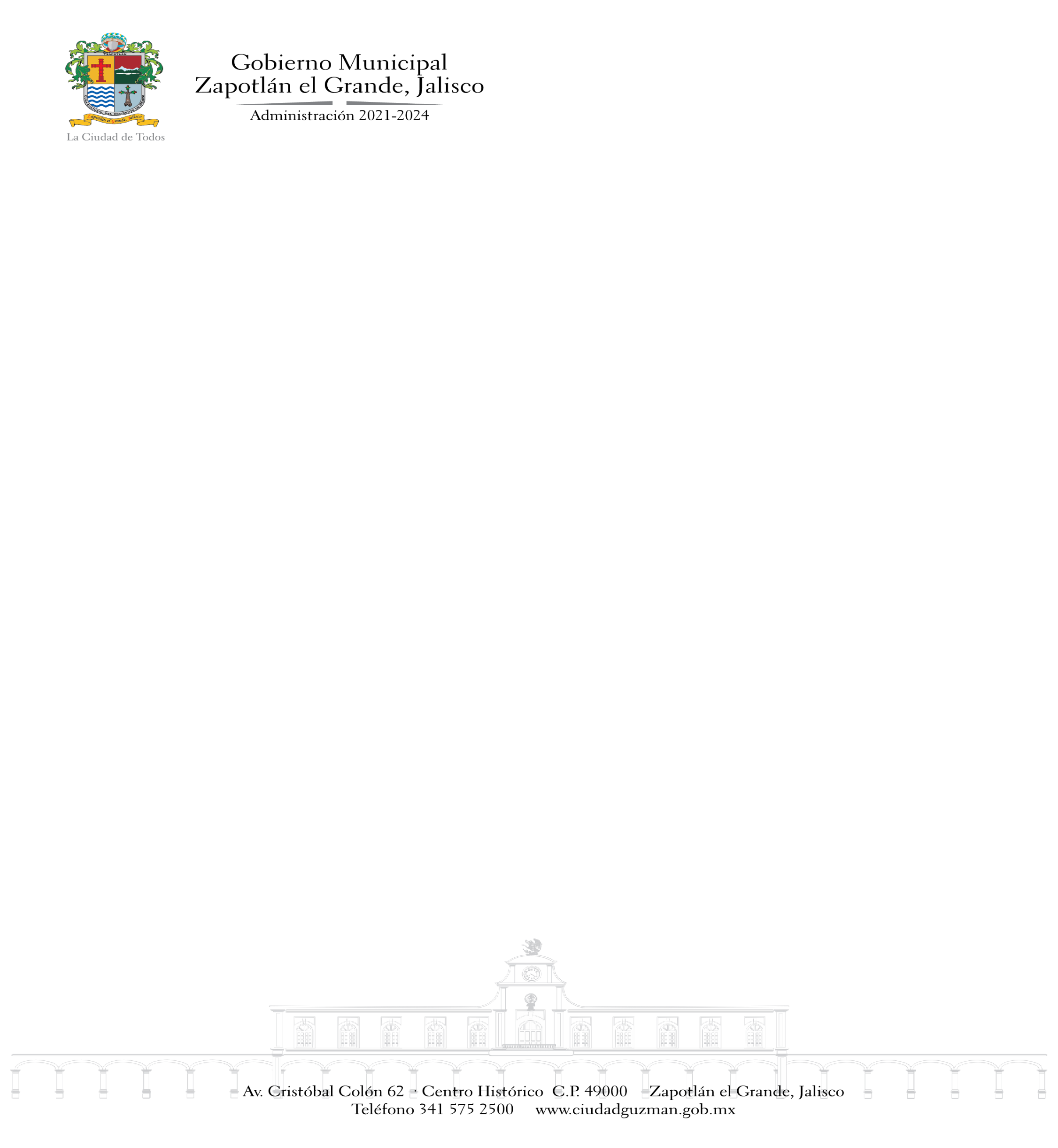 INFORME DE ACTIVIDADESOCTUBRE, 2022  A  SEPTIEMBRE 2023.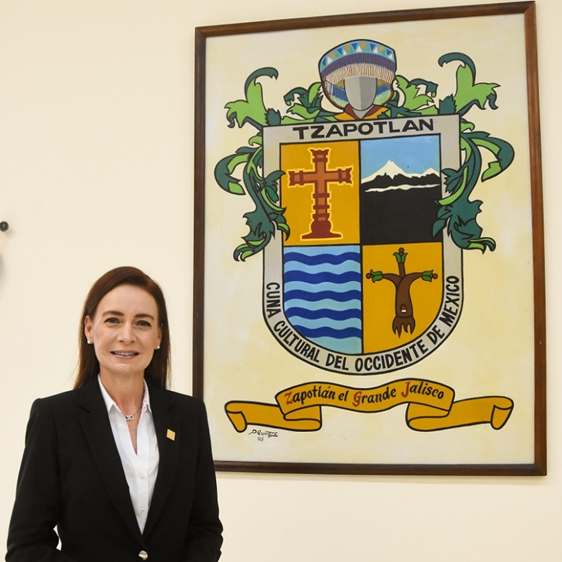 C. MÓNICA REYNOSO ROMEROREGIDORA POR EL PARTIDO DE HAGAMOS DEL HONORABLE AYUNTAMIENTO ZAPOTLÁN EL GRANDE JALISCO.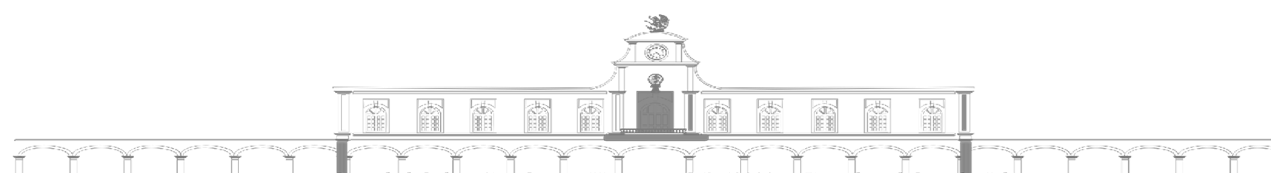 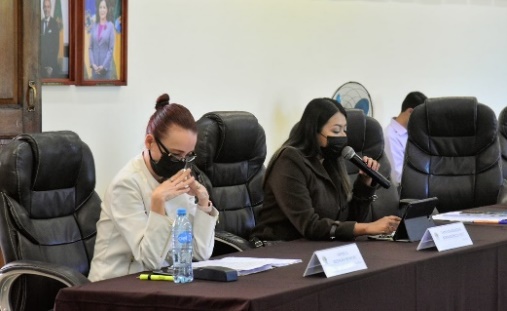 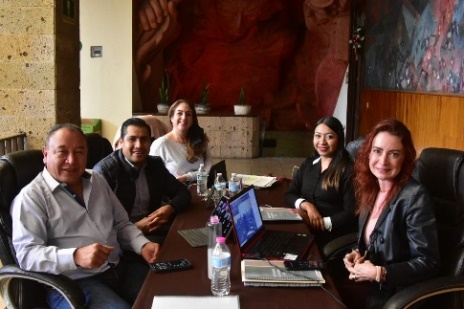 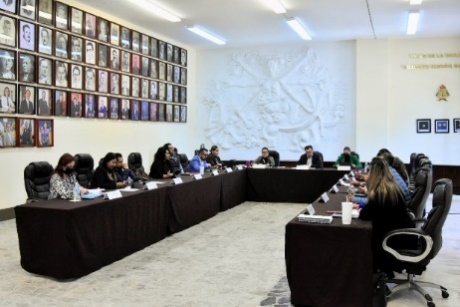 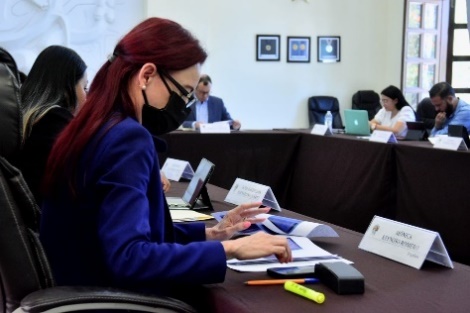 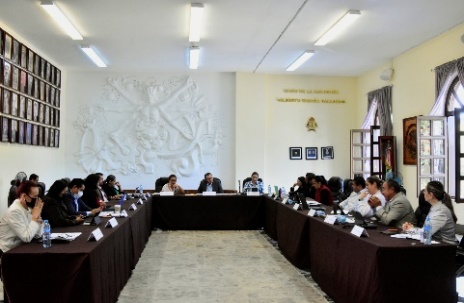 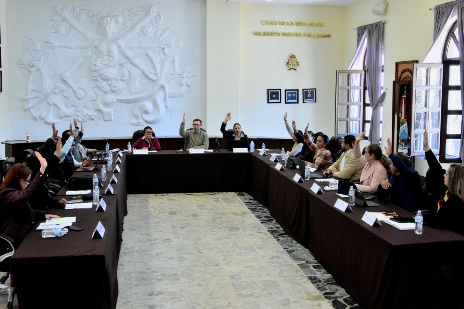 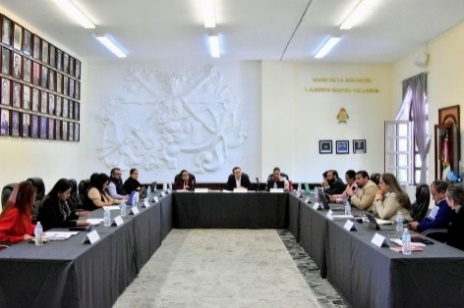 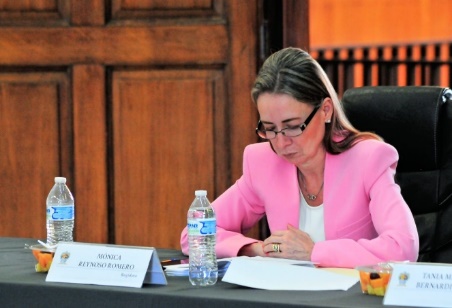 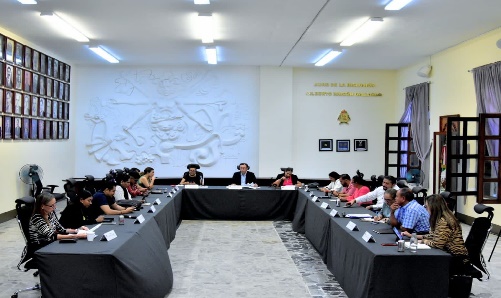 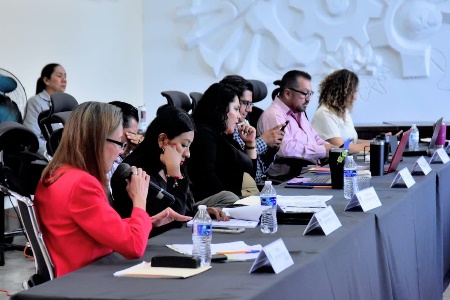 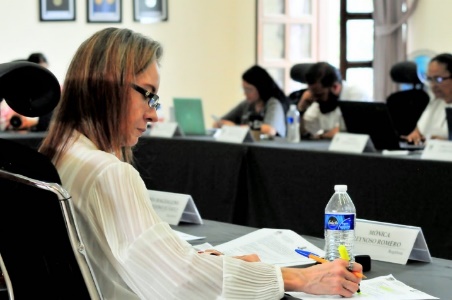 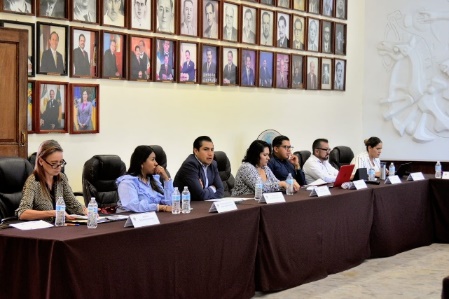 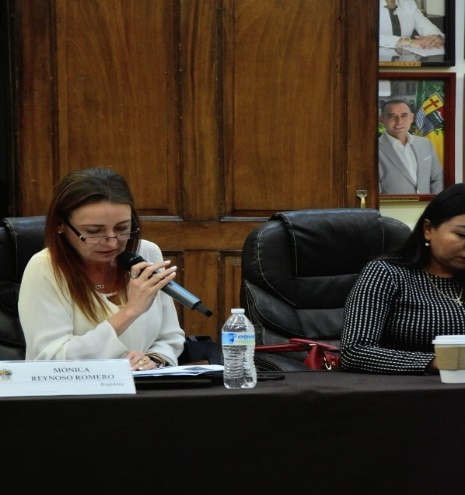 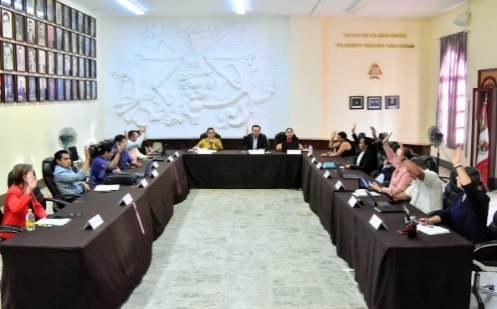 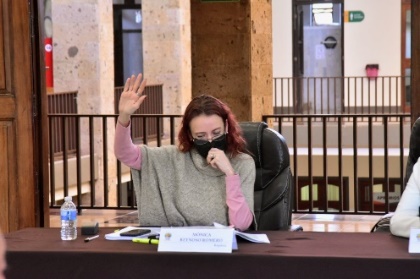 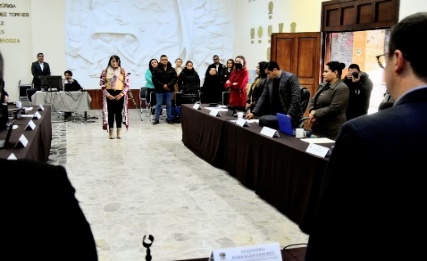 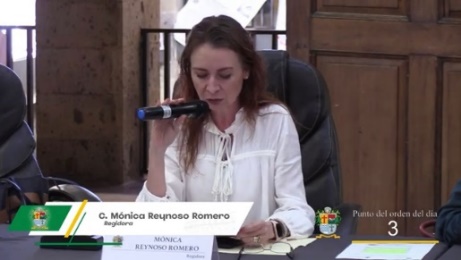 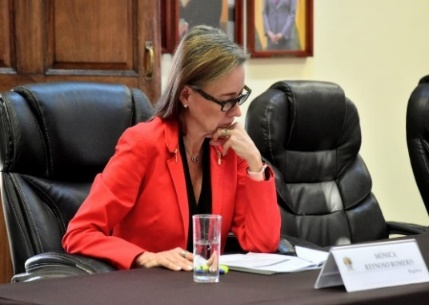 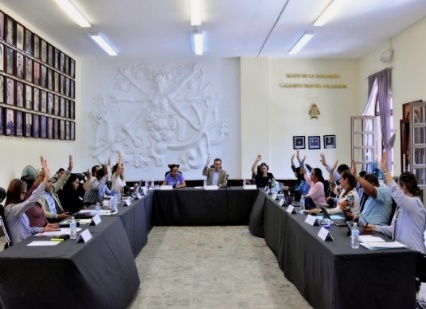 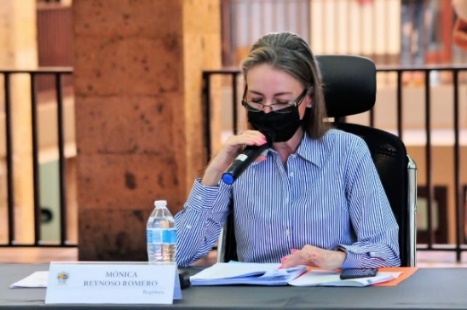 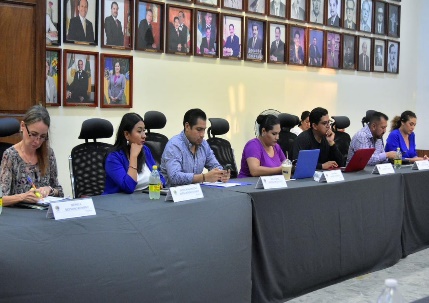 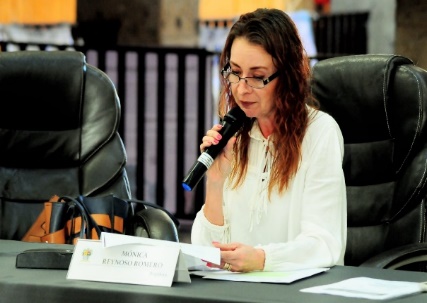 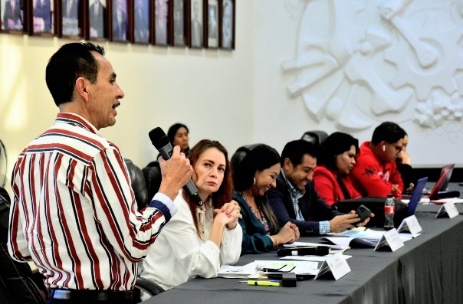 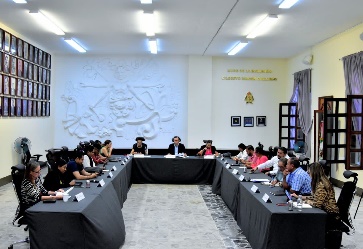 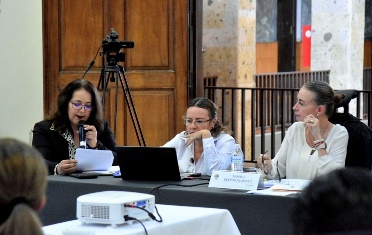 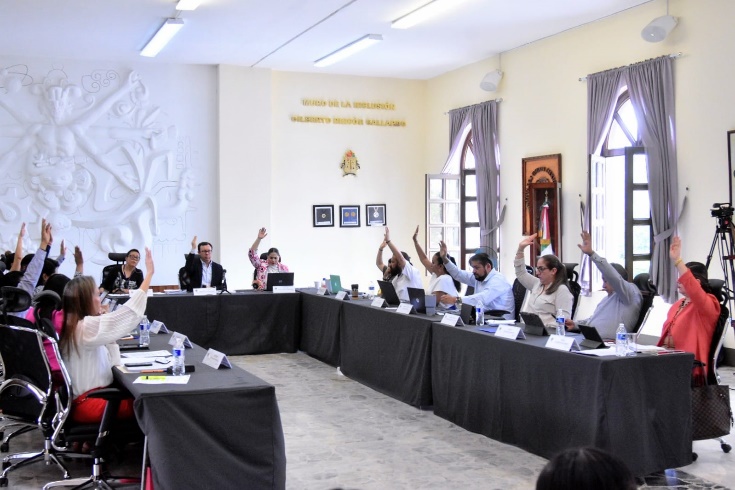 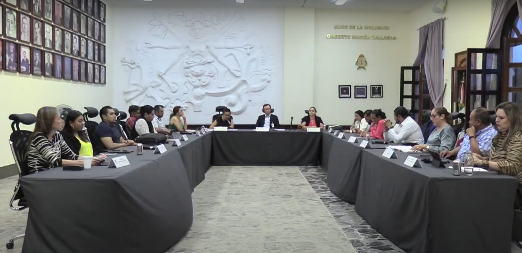 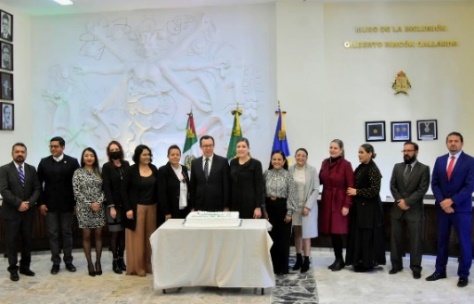 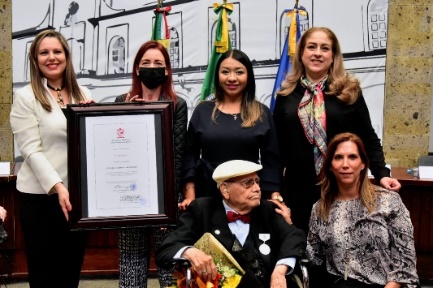 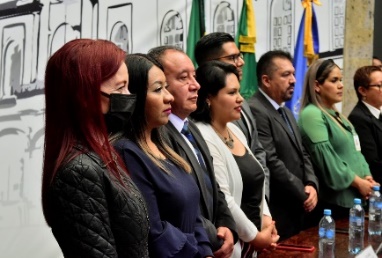 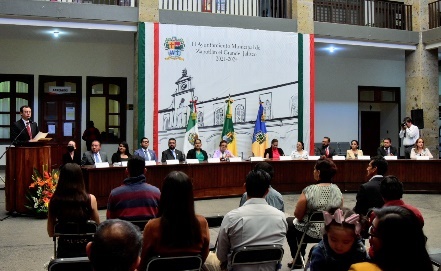 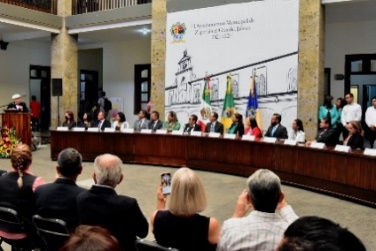 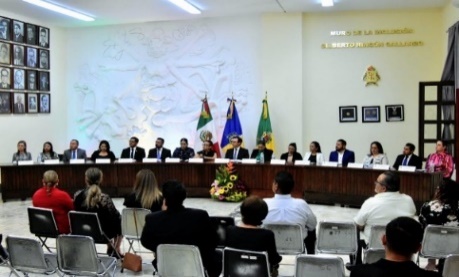 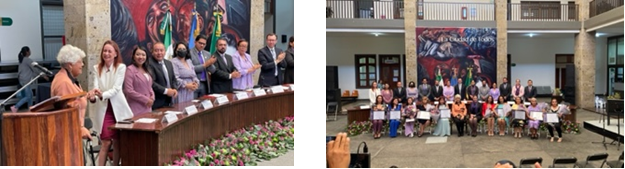 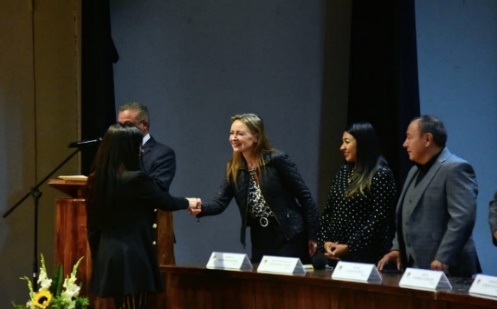 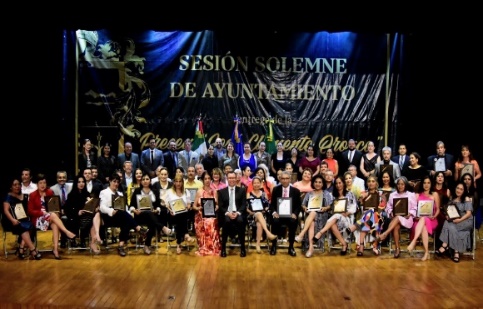 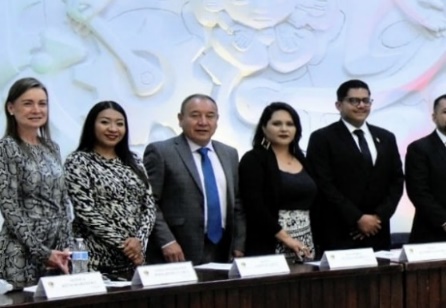 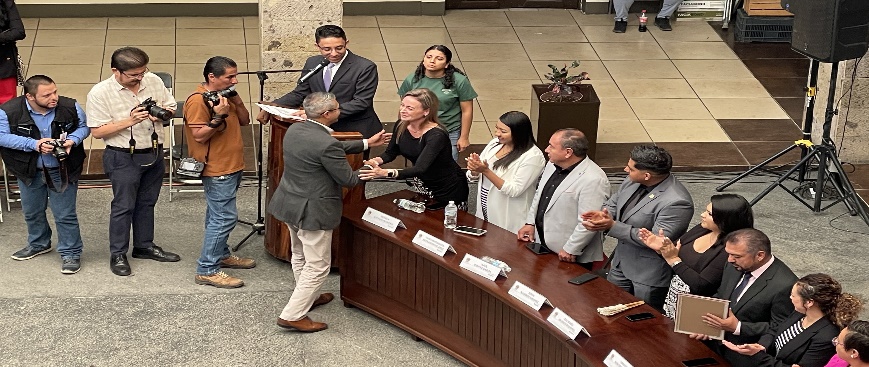 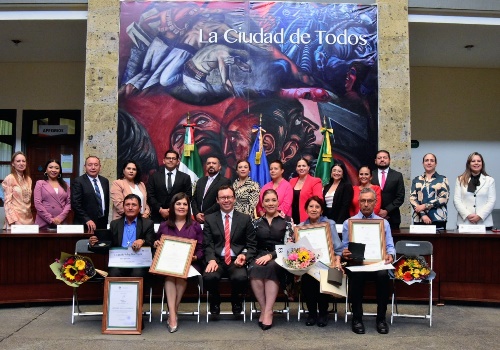 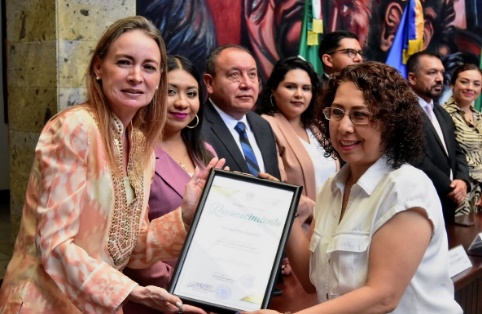 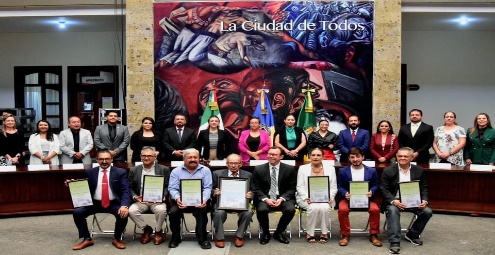 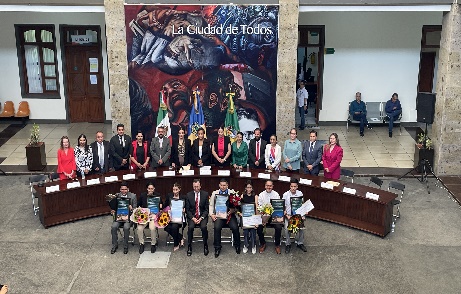 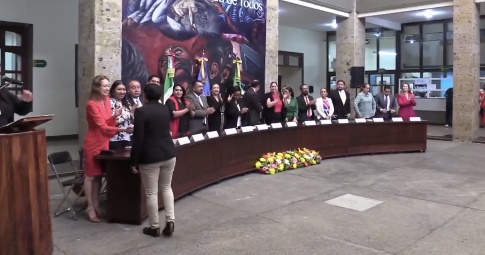 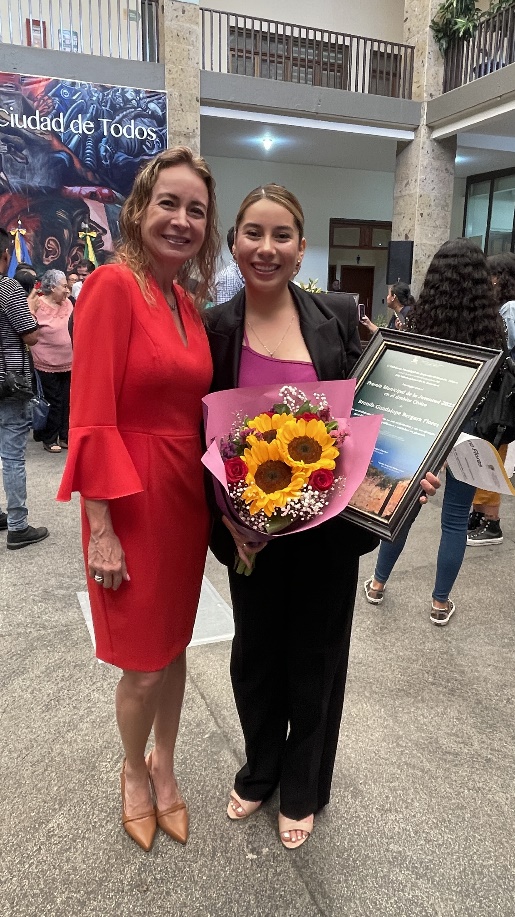 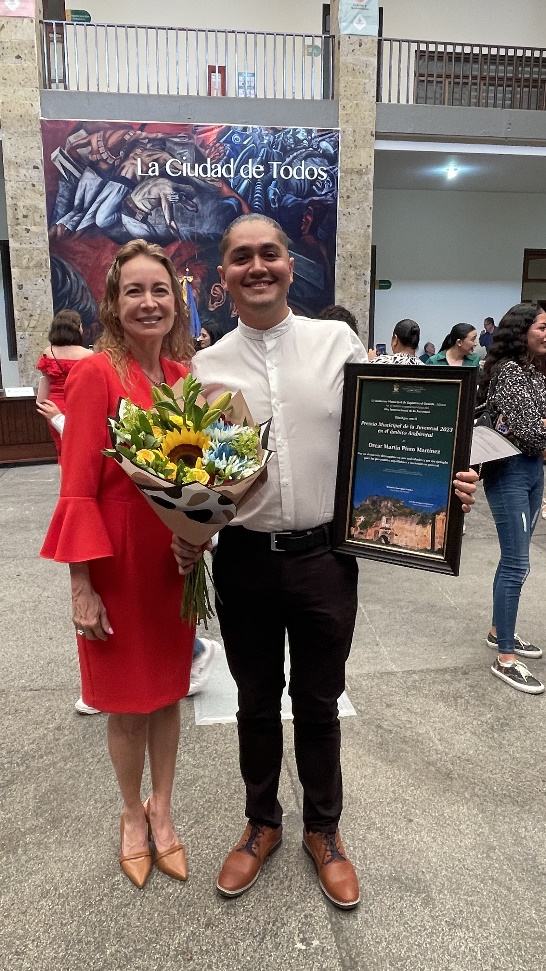 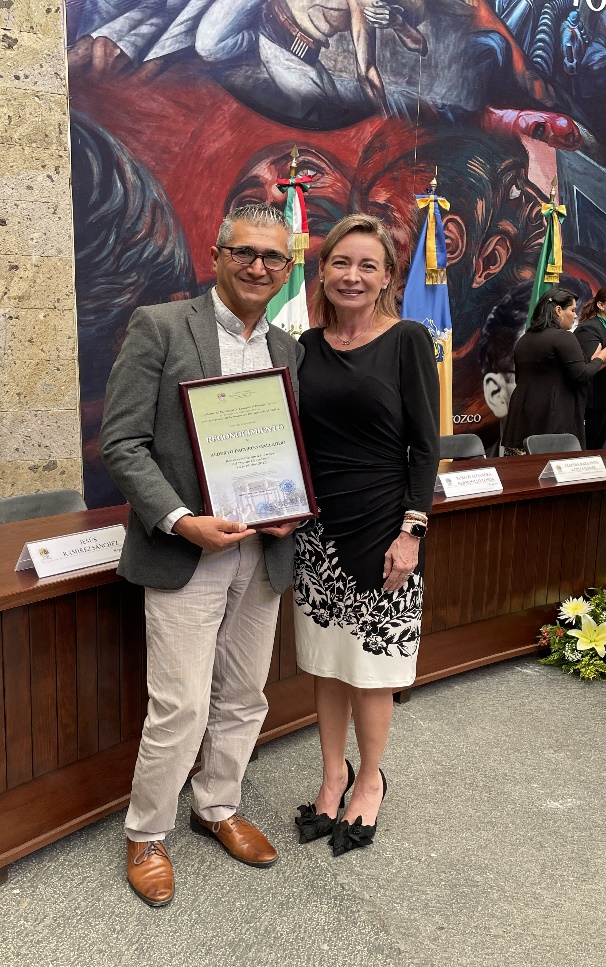 SESIONES DE LA COMISIÓN EDILICIA PERMANENTE DE ESTACIONAMIENTOS. 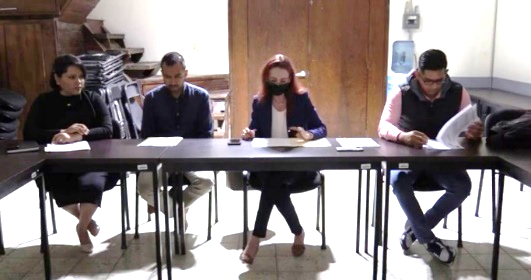 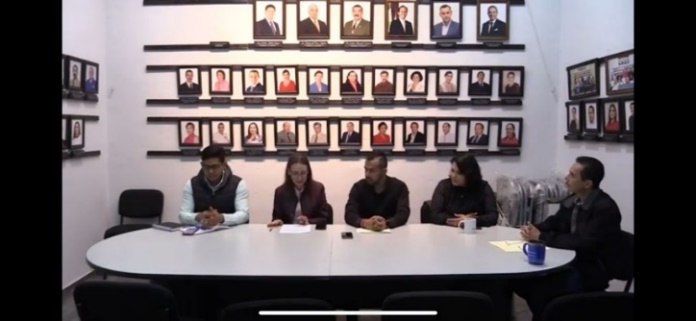 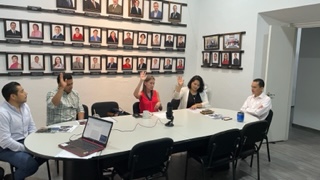 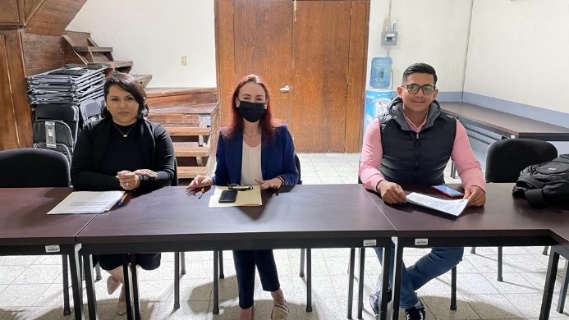 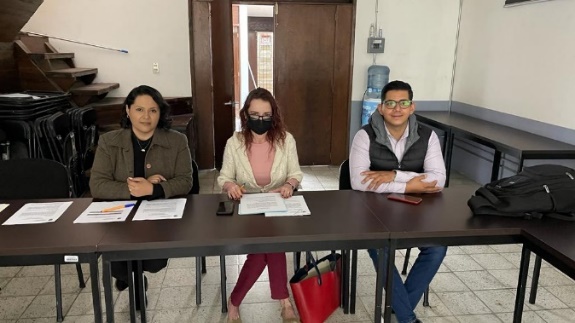 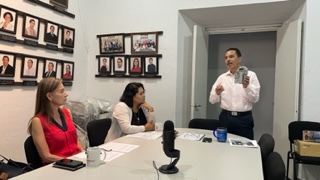 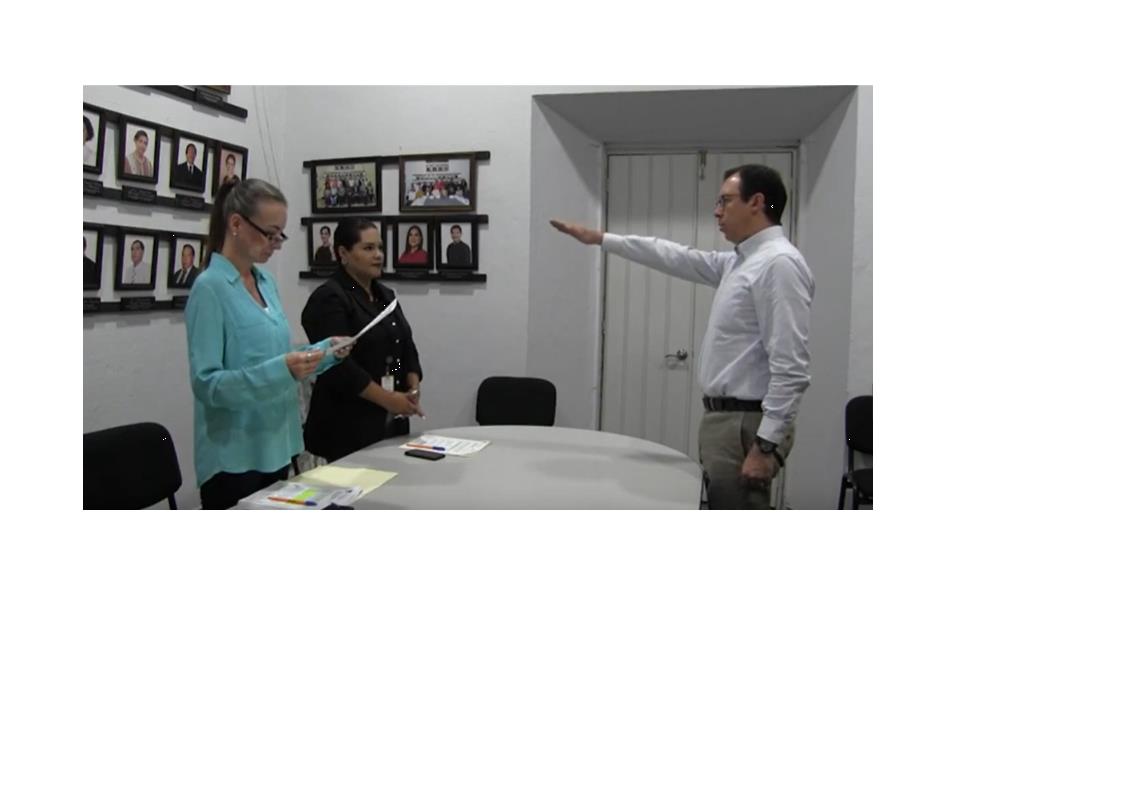 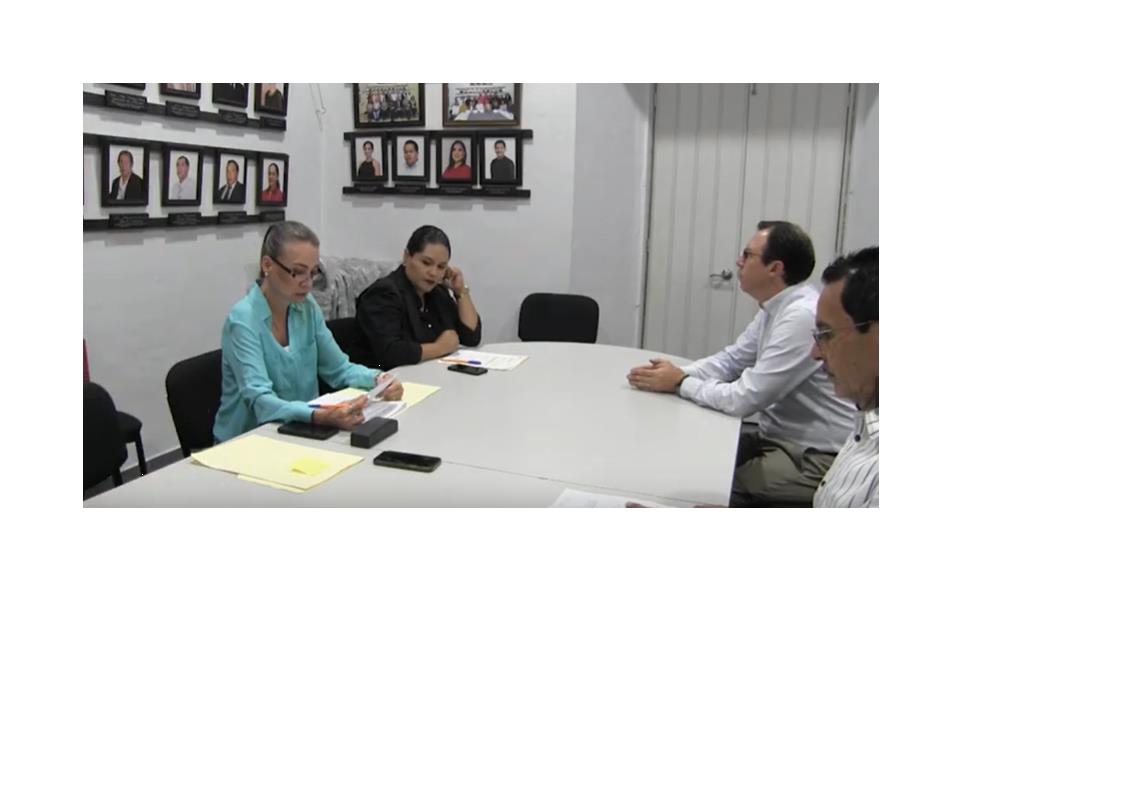 DIVERSAS CONVOCATORIAS, ACTIVIDADES Y EVENTOS POR DÍAS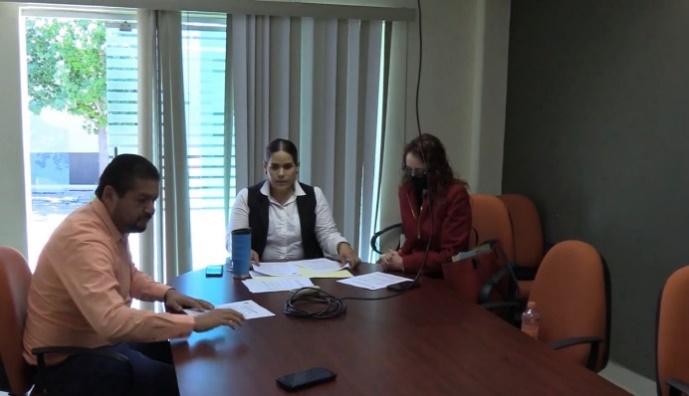 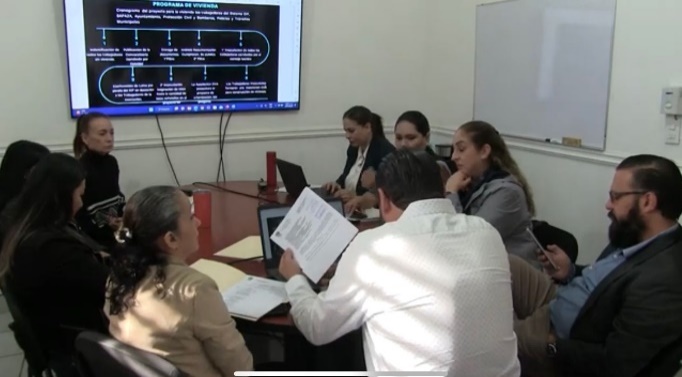 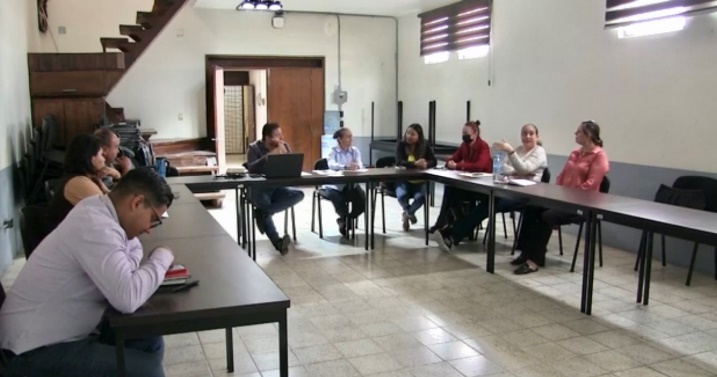 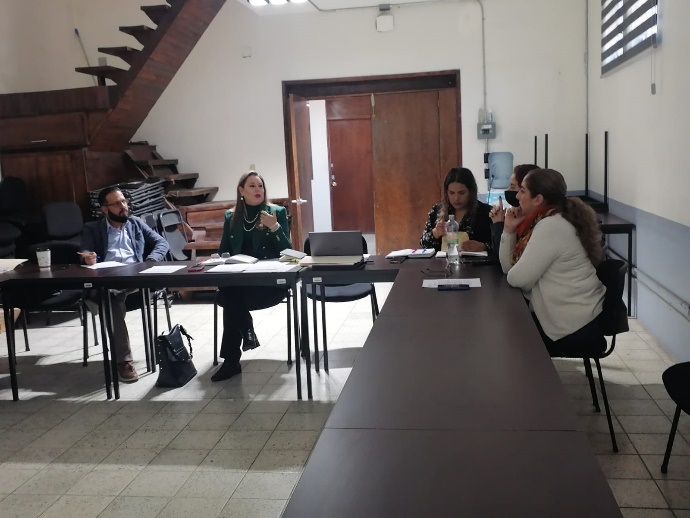 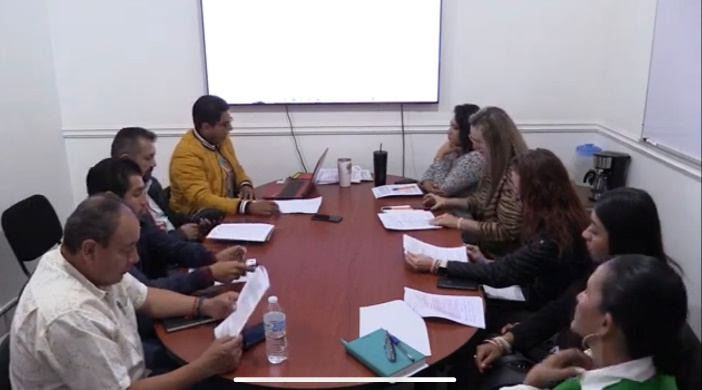 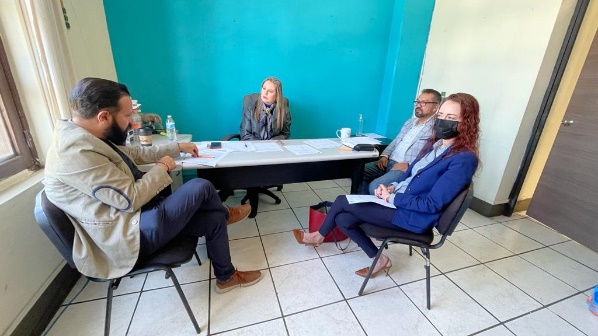 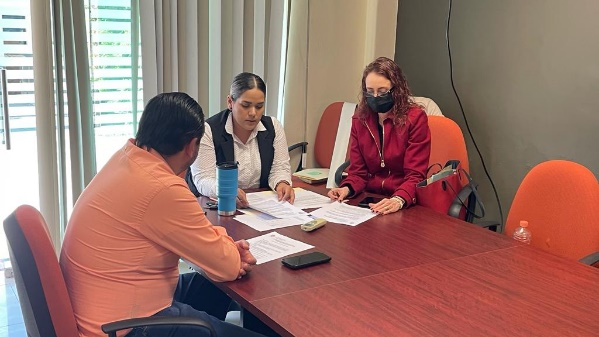 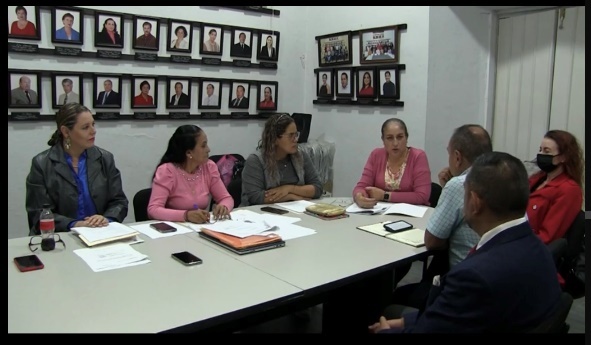 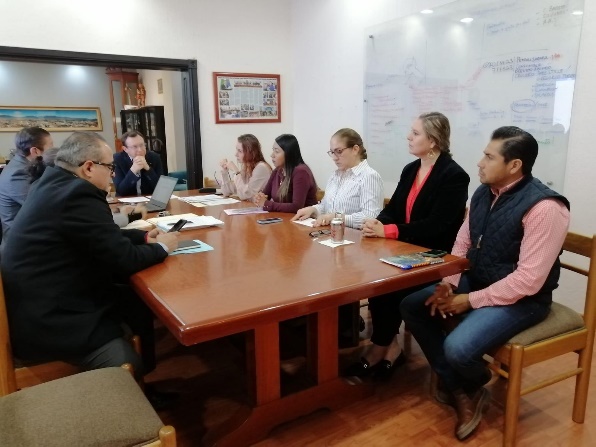 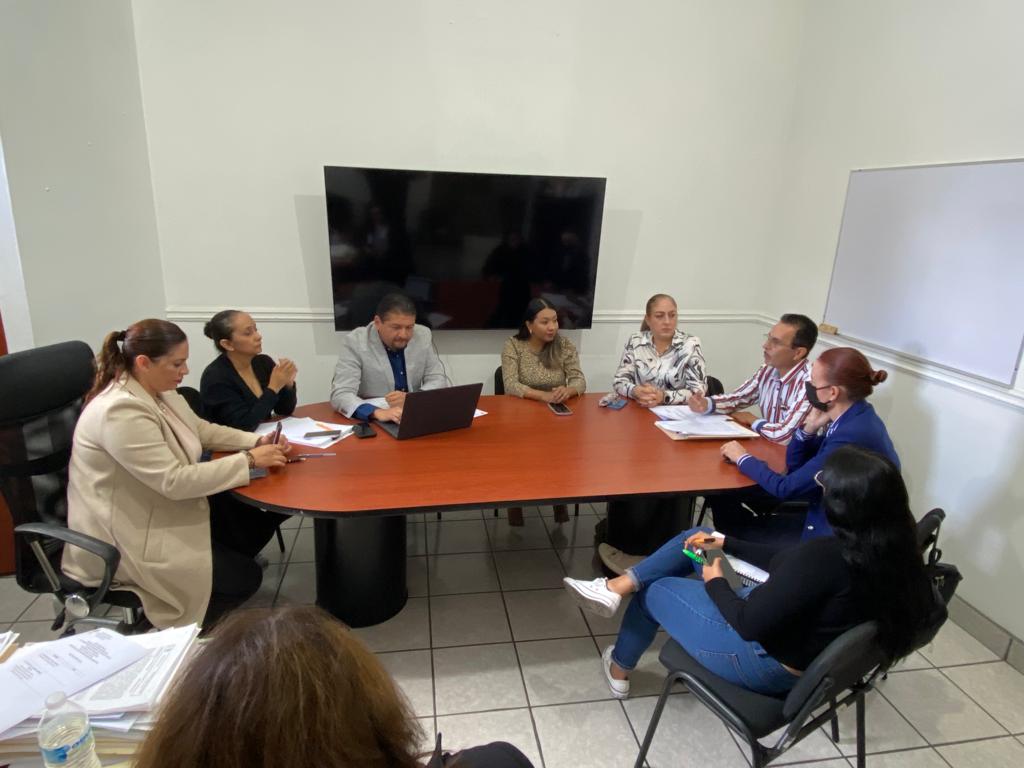 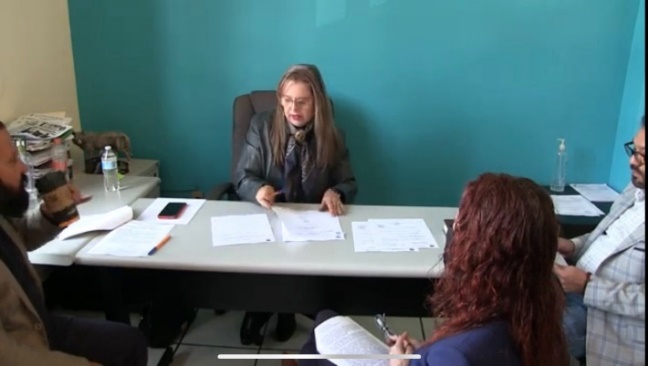 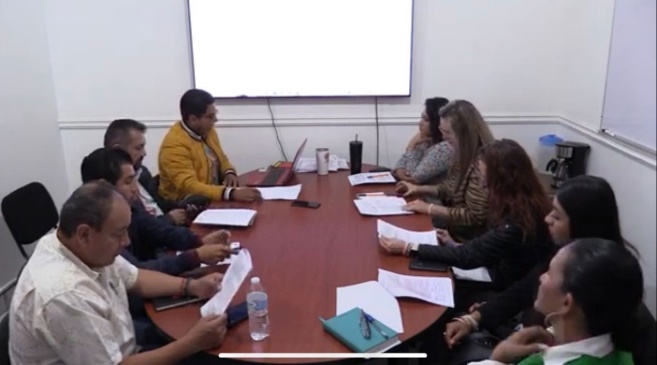 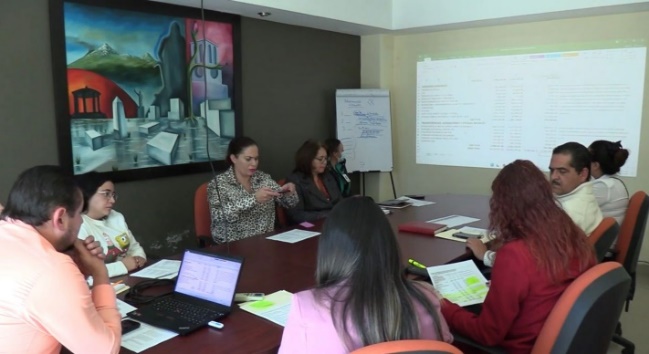 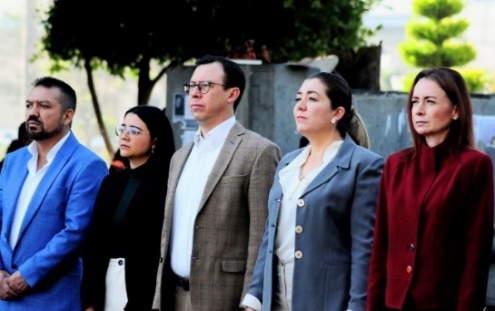 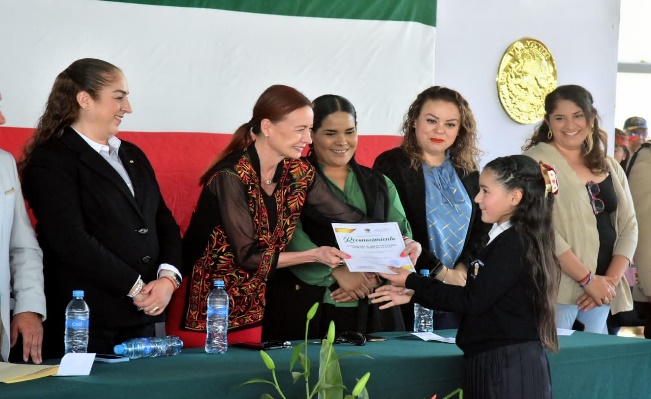 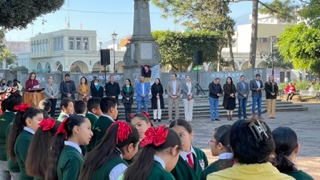 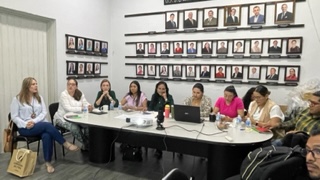 20 DE ABRILSESIÓN ORDINARIA DE CULTURA Y REGLAMENTOS  SALA DE ESTACIONOMETROS REVISIÓN DEL REGLAMENTO QUE CONTIENE LAS BASES PARA OTORGAR NOMINACIONES, PREMIOS, PRESEAS, RECONOCIMIENTOS Y ASIGNACIÓN DE ESPACIOS PÚBLICOS POR EL GOBIERNO MUNICIPAL DE ZAPOTLÁN EL GRANDE, JALISCO.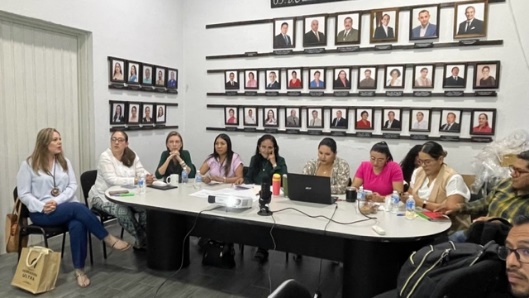 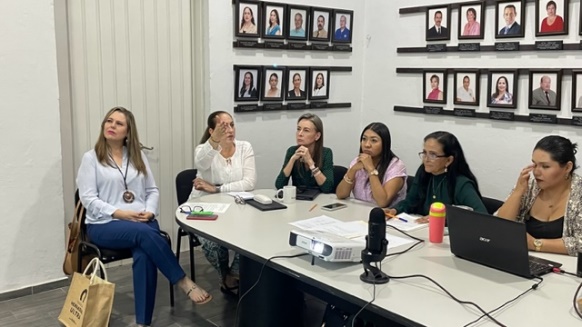 25 DE ABRILSESIÓN EXTRAORDINARIA AYUNTAMIENTO (INFANTIL)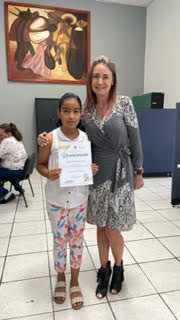 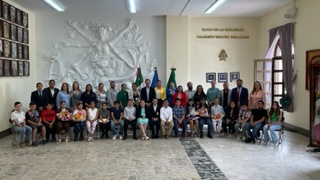 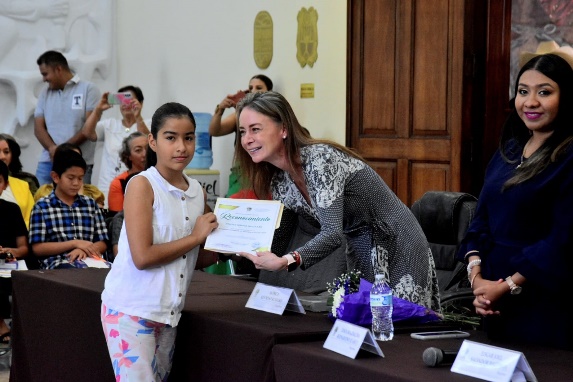 INFORME DEL RECTOR DR. JOSE GUADALUPE SALAZAR ESTRADA   DEL CENTRO UNIVERSITARIO DEL SUR 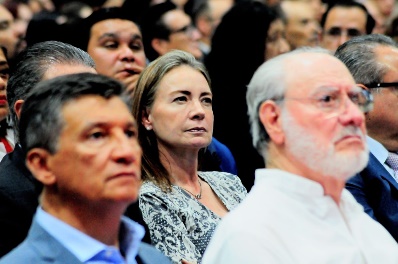 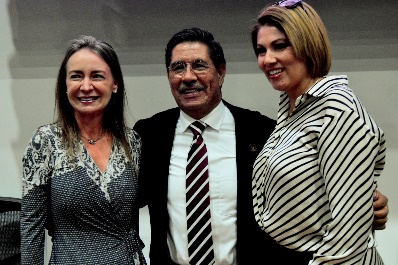 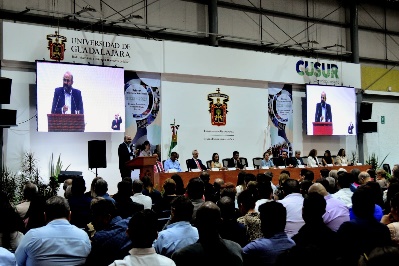 03 DE MAYOSESIÓN DE LA COMISIÓN DE HACIENDA PÚBLICA Y PATRIMONIO MUNICIPAL.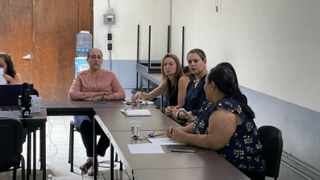 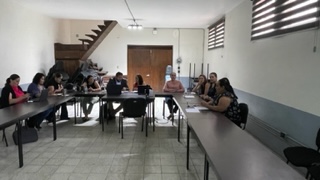 08 DE MAYOACTO CÍVICO. 270 ANIVERSARIOS DEL NATALICIO DE MIGUEL HIDALGO Y COSTILLA.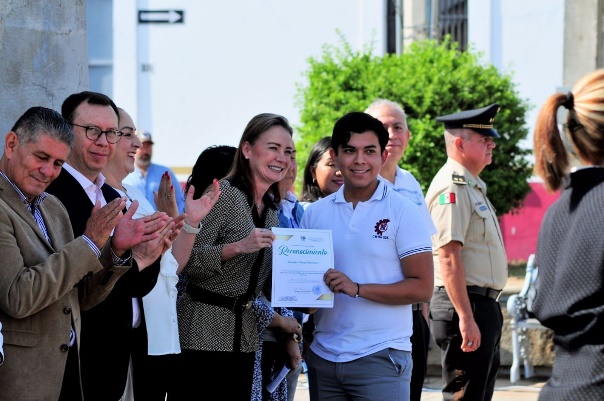 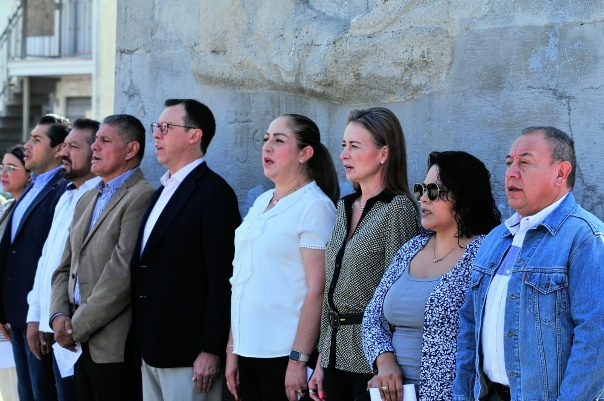 SESIÓN ORDINARIA DE LA JUNTA DE GOBIERNO DE OPD FERIA DE ZAPOTLÁN 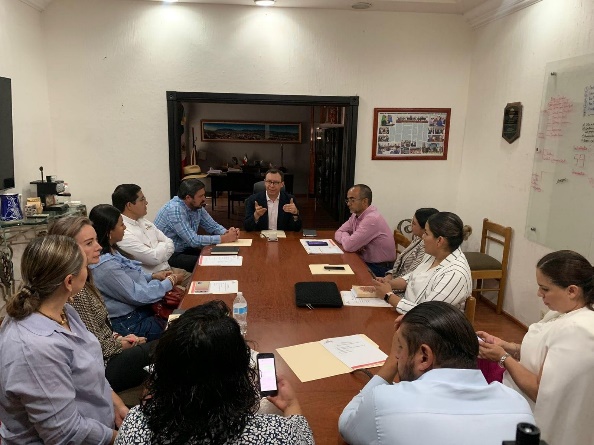 9 DE MAYOSESIÓN DE LA COMISIÓN DE REGLAMENTOS Y GOBERNACIÓN 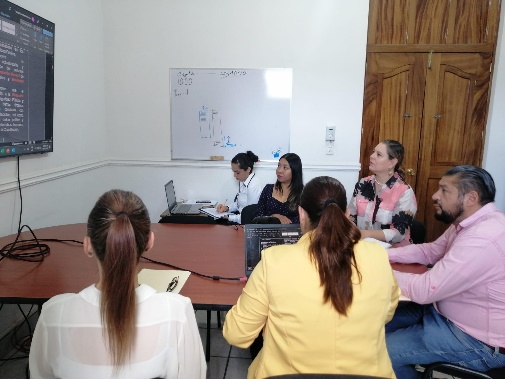 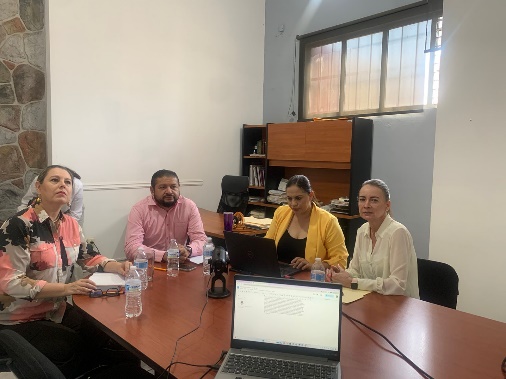 11 DE MAYOSESIÓN SOLEMNE DE AYUNTAMIENTO. ENTREGA DE LA PRESEA JOSÉ CLEMENTE OROZCO A LOS MAESTROS.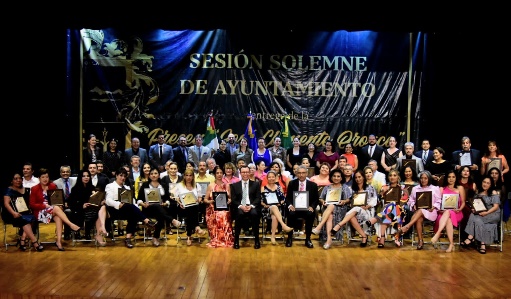 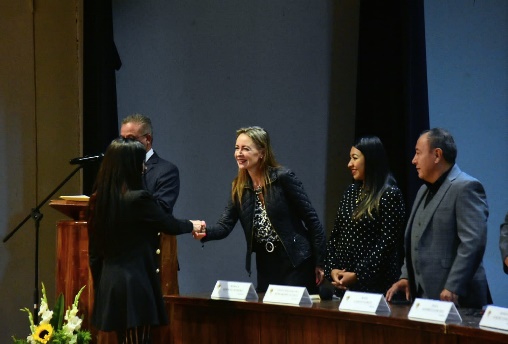 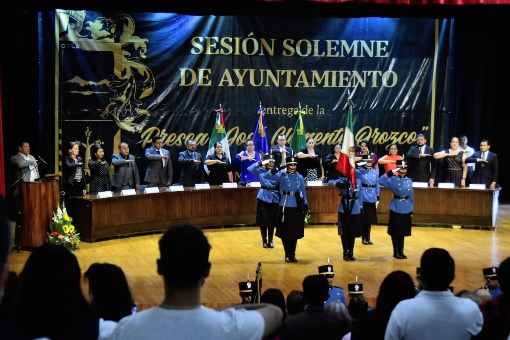 12 DE MAYOSESIÓN DE LA COMISIÓN DE HACIENDA PÚBLICA Y PATRIMONIO MUNICIPAL.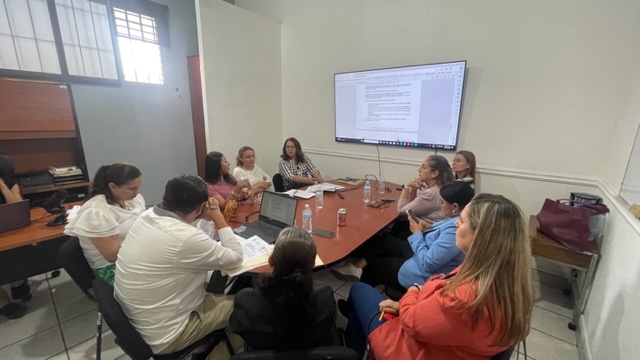 15 DE MAYOCONTINUACIÓN DE LA COMISIÓN DE HACIENDA PÚBLICA Y PATRIMONIO MUNICIPAL.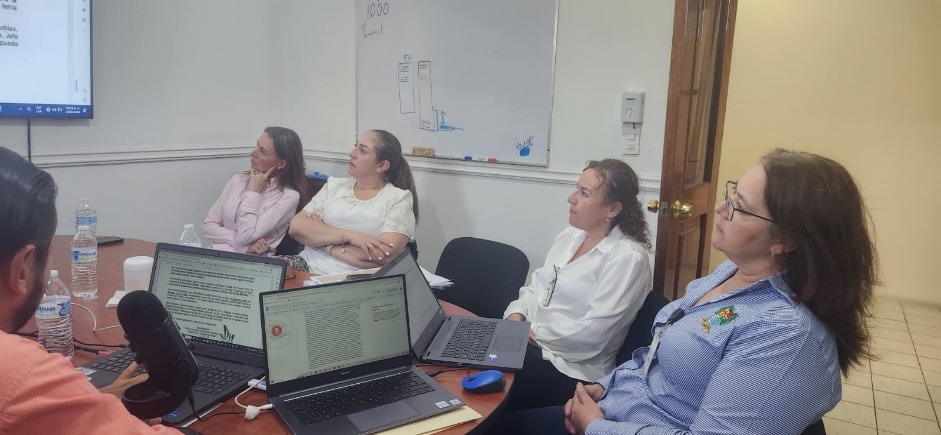 18 DE MAYOSESIÓN DE LA COMISIÓN EDILICIA DE OBRA PÚBLICA.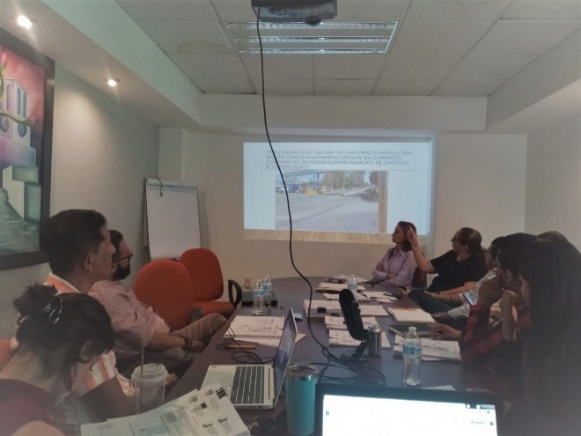 20 DE MAYO HOMENAJE DEL NATALICIO DEL BENEFACTOR FRANCISCO ARIAS Y CÁRDENAS CASA DE LA CULTURA 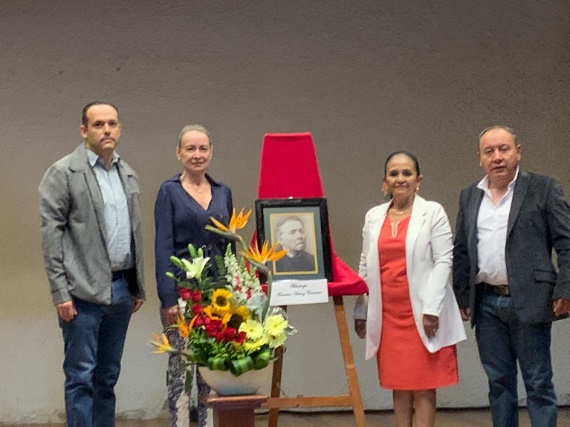 23 DE MAYOSESIÓN DE LA COMISIÓN DE MERCADOS.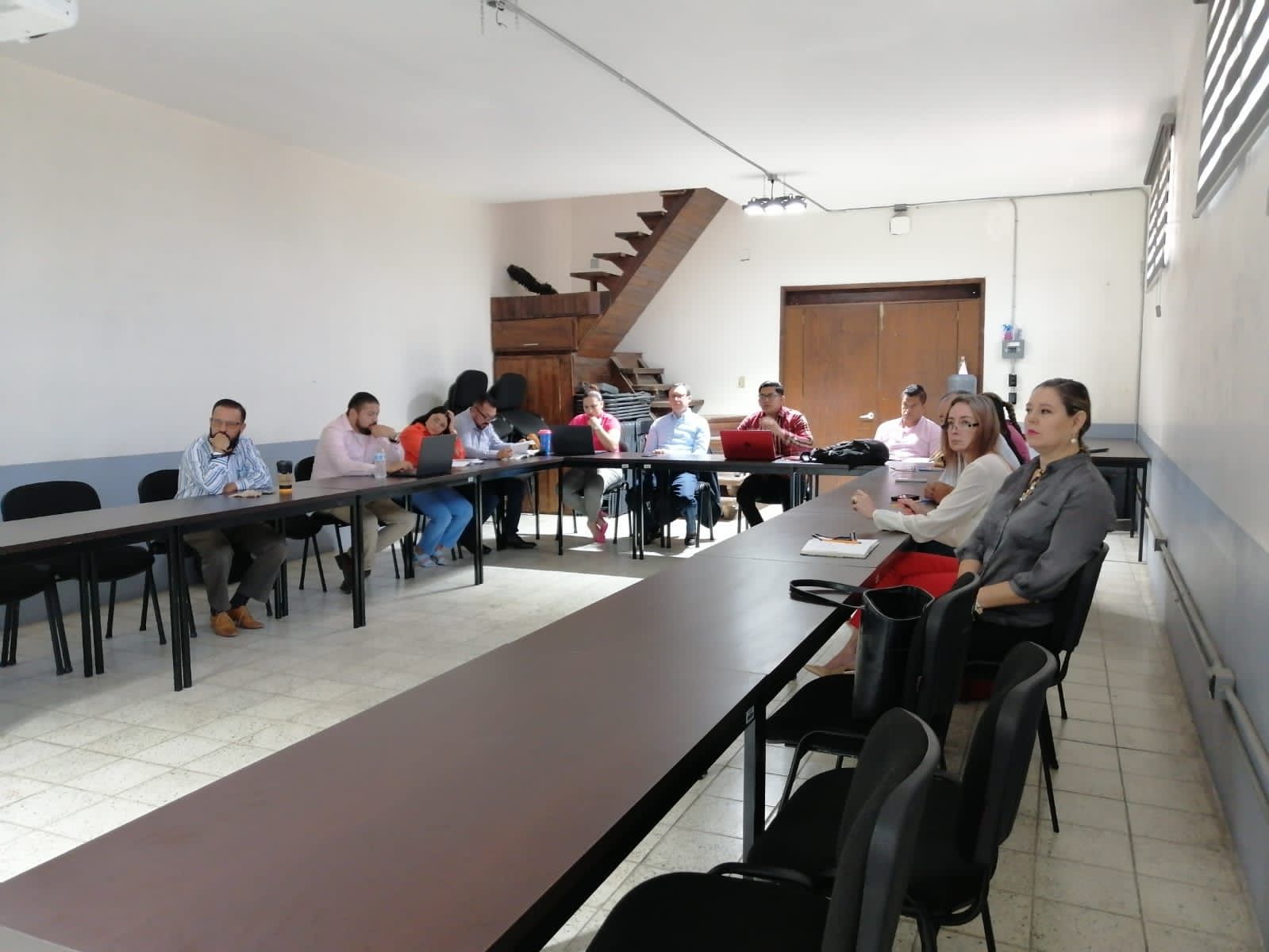 24 DE MAYOSESIÓN DE LA COMISIÓN DE REGLAMENTOS Y GOBERNACIÓN Y LA COMISIÓN DE ADMINISTRACIÓN 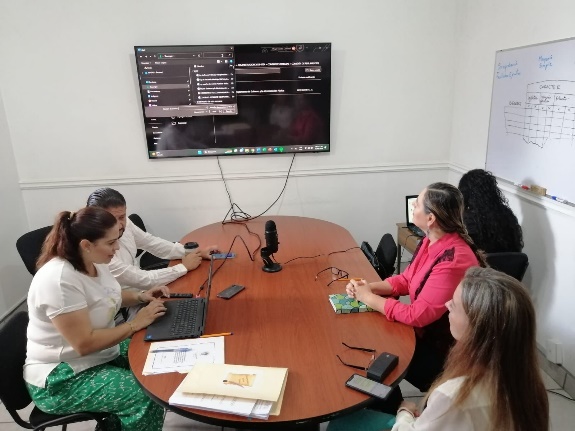 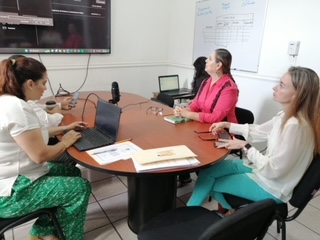 25 DE MAYOSESIÓN DE COMISIÓN DE DESARROLLO HUMANO, SALUD PÚBLICA E HIGIENE, Y LIMPIA ÁREAS VERDES MEDIO AMBIENTE Y ECOLOGÍA  26 DE MAYOSESIÓN ORDINARIA DE CULTURA Y REGLAMENTOS  SALA DE ESTACIONOMETROS REVISIÓN DEL REGLAMENTO QUE CONTIENE LAS BASES PARA OTORGAR NOMINACIONES, PREMIOS, PRESEAS, RECONOCIMIENTOS Y ASIGNACIÓN DE ESPACIOS PÚBLICOS POR EL GOBIERNO MUNICIPAL DE ZAPOTLÁN EL GRANDE, JALISCO.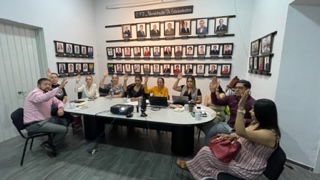 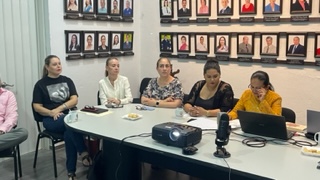 01 DE JUNIO SESIÓN DE LIMPIAS, ÁREAS VERDES MEDIO AMBIENTE Y ECOLOGÍA 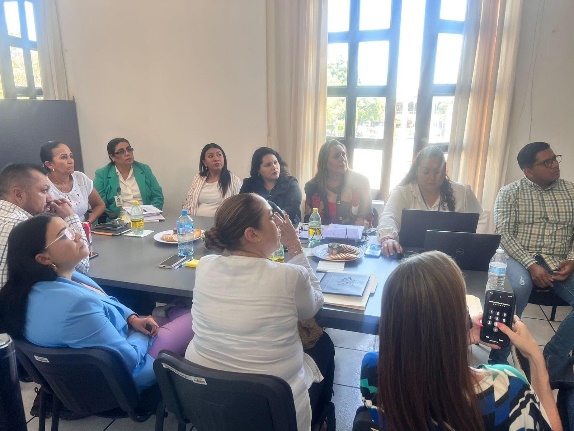 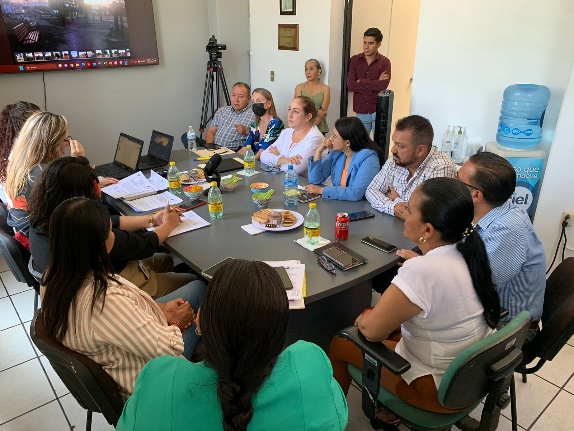 06 DE JUNIO SESIÓN ORDINARIA DE LA JUNTA DE GOBIERNO DE OPD FERIA DE ZAPOTLÁN 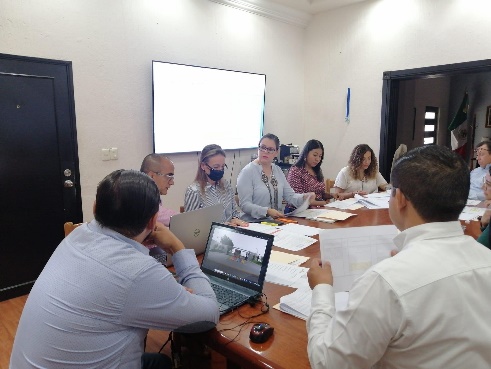 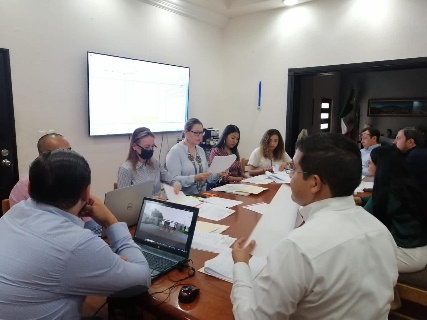 12 DE JUNIO SESIÓN DEL CONSEJO DE PROTECCIÓN CIVIL Y BOMBEROS CASA DE LA CULTURA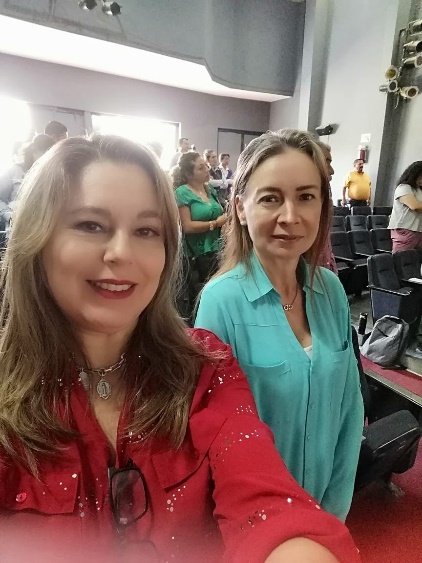 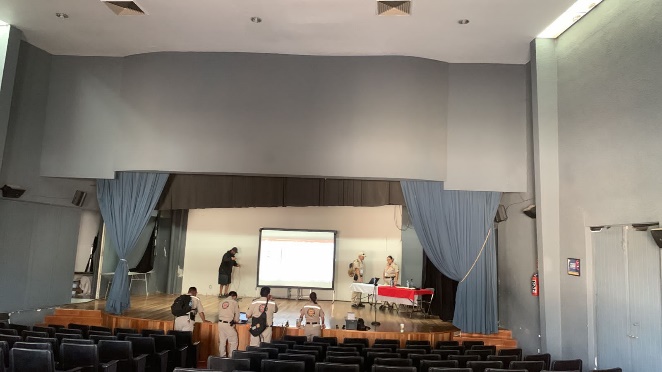 22 JUNIO SESIÓN DE OBRAS PÚBLICAS, PLANEACIÓN URBANA Y REGULARIZACIÓN DE LA TENENCIA DE LA TIERRA SALA DE PRESIDENCIA.27 DE JUNIO. SESIÓN DE LA COMISIÓN EDILICIA DE CULTURA, EDUCACIÓN Y FESTIVIDADES CÍVICAS.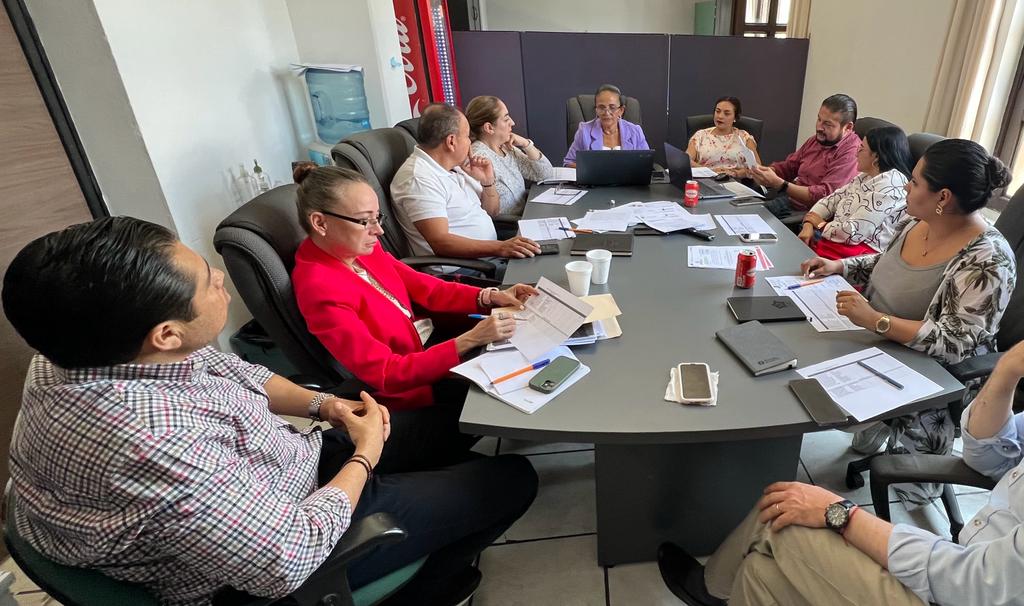 27 SESIÓN DE OBRAS PÚBLICAS, PLANEACIÓN URBANA Y REGULARIZACIÓN DE LA TENENCIA DE LA TIERRA SALA DE PRESIDENCIA.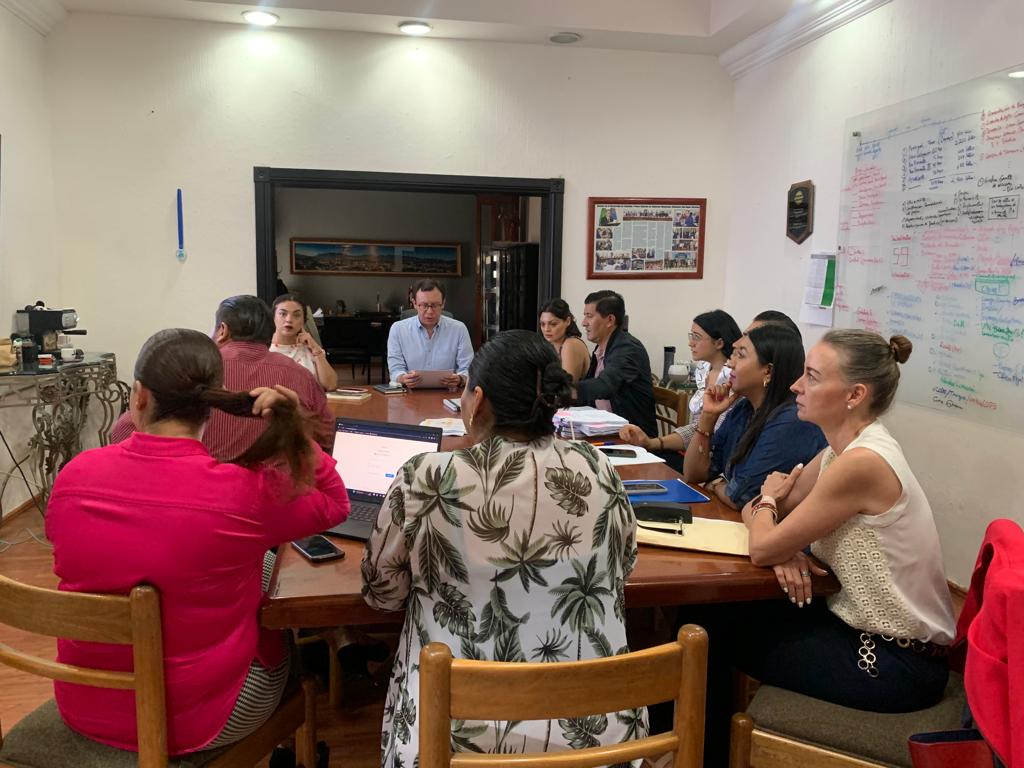 08Julio Ceremonia Cívica por el 107° Aniversario de la aprobación de la Constitución Política del Estado de Jalisco.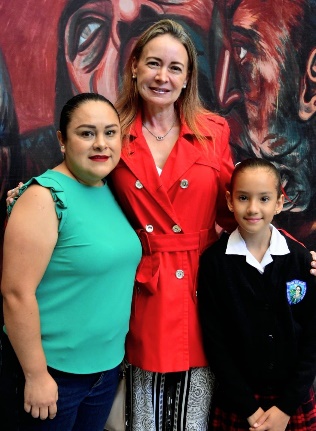 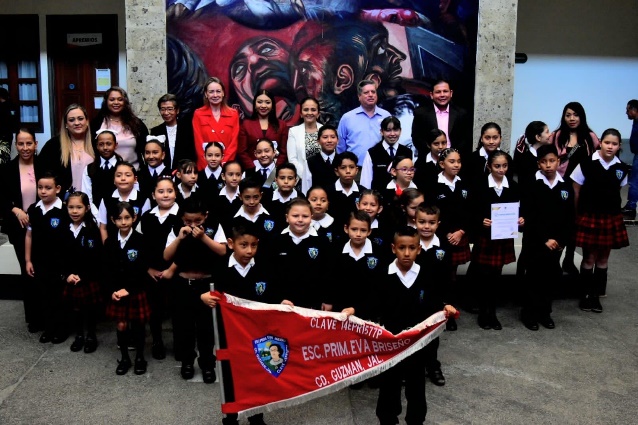 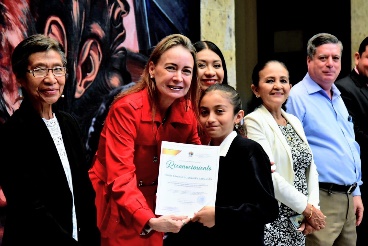 10 Julio Sesión de la comisión de reglamentos y gobernación en coadyuvancia con administración publica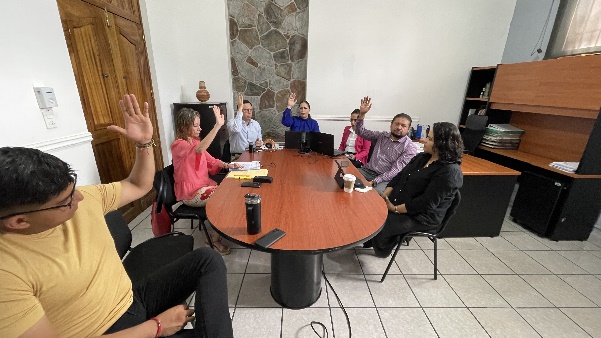 Sesión de la comisión de participación ciudadana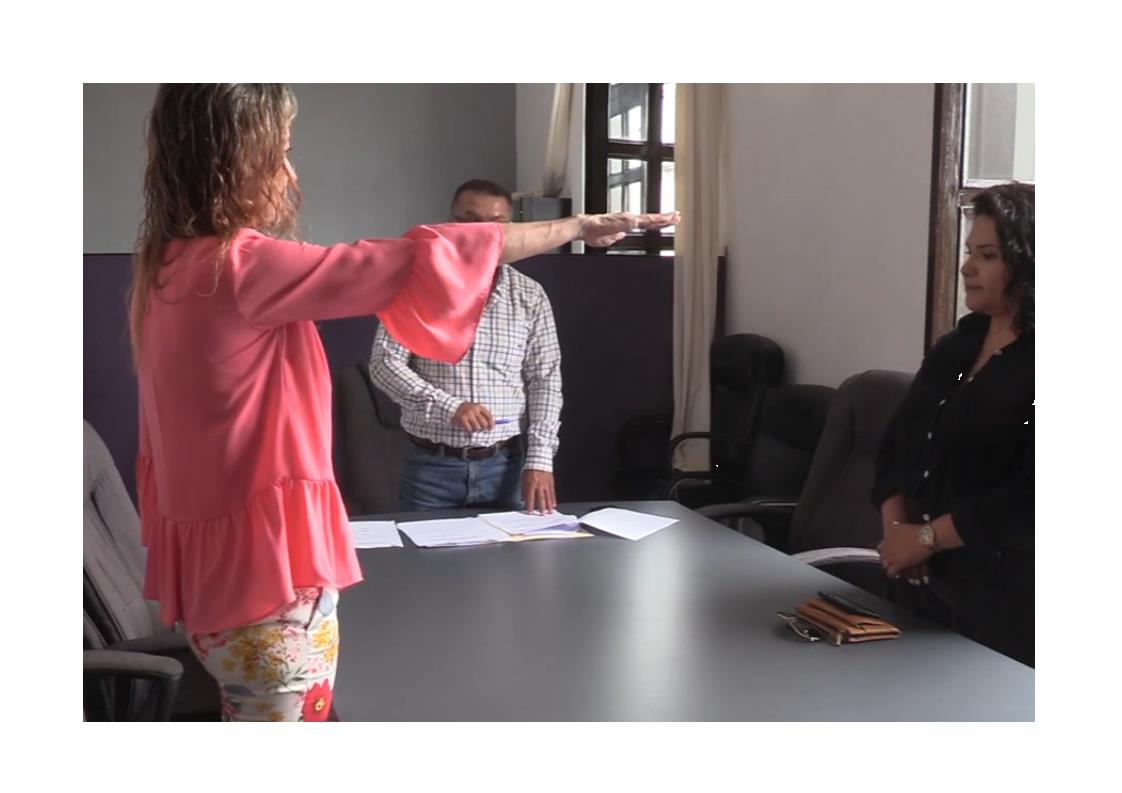 13 Julio Sesión de la Comisión edilicia de hacienda pública y patrimonio municipal.25 Julio Comisión Edilicia Permanente de Obras Públicas, Planeación Urbana y Regularización de la Tenencia de la Tierra.   Sesión Ordinaria No. 18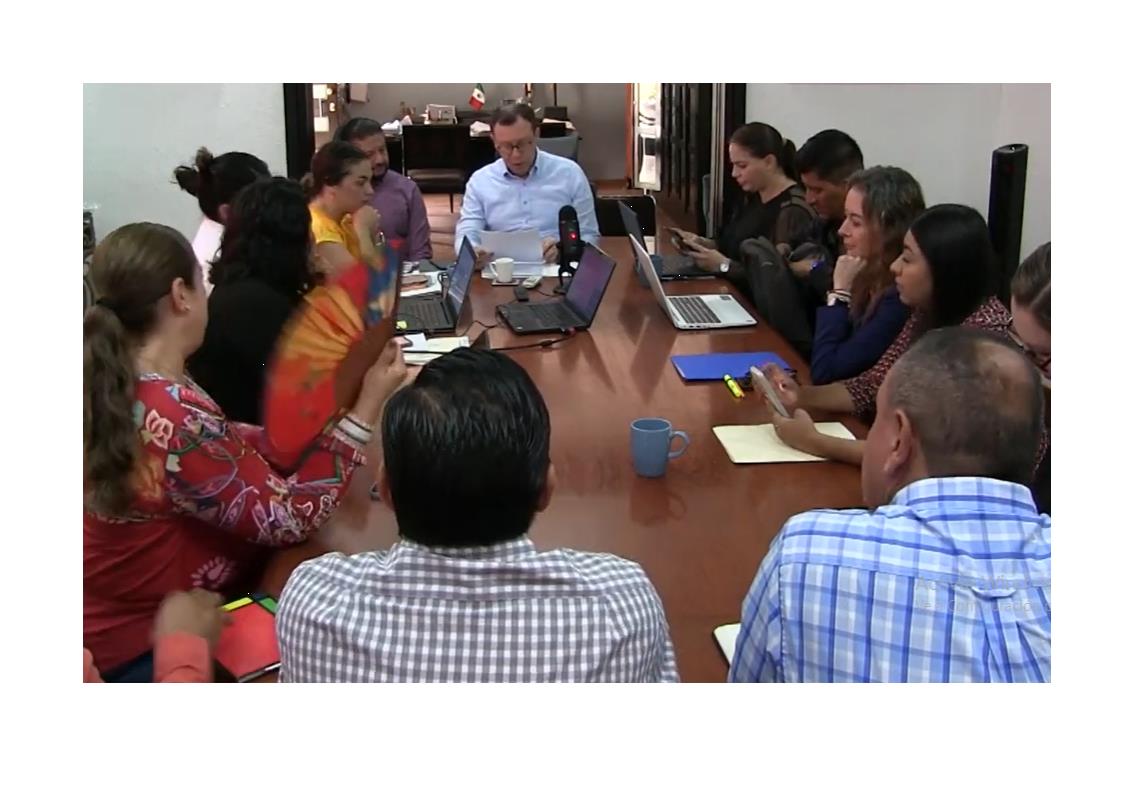 28 de Julio Sesión de la Comisión Edilicia Permanente de espectáculos públicos, inspección y vigilancia 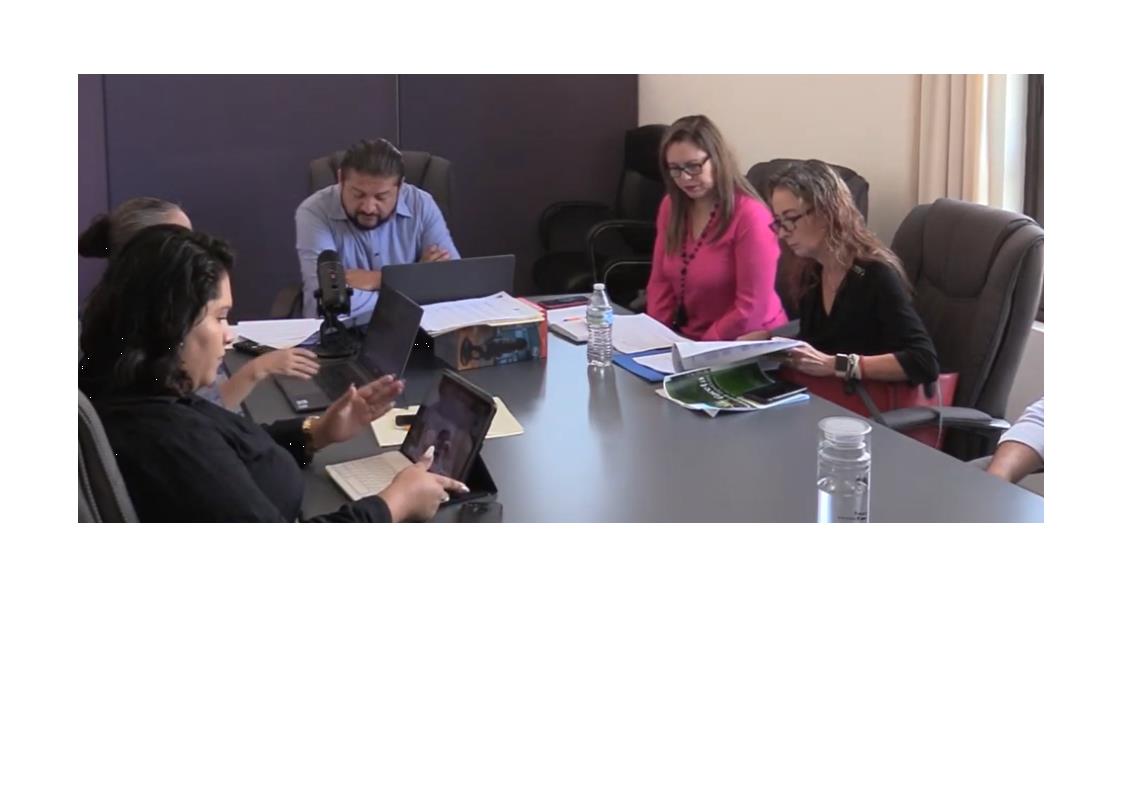 04 Agosto  Comisión Edilicia Permanente de Participación Ciudadana.   Sesión Ordinaria No. 3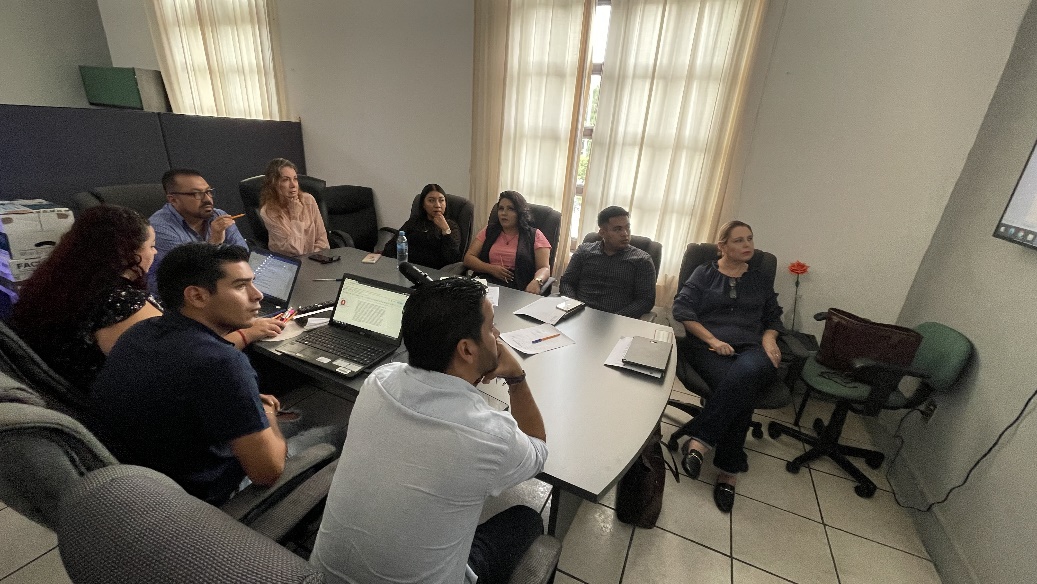 09 Agosto  Comisión Edilicia Permanente de Obras Públicas, Planeación Urbana y Regularización de la Tenencia de la Tierra.   Sesión Extraordinaria No. 8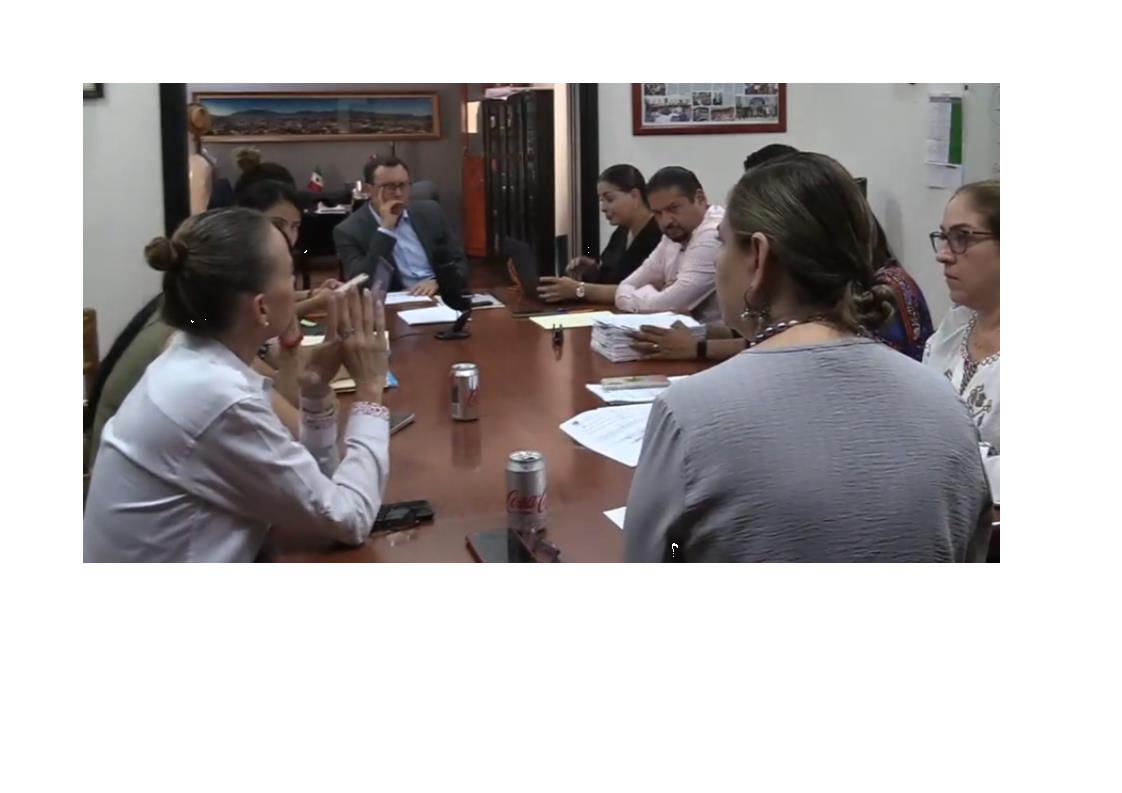 11 Agosto  Comisión Edilicia Permanente de Hacienda Pública y Patrimonio Municipal.   Sesión Ordinaria No. 33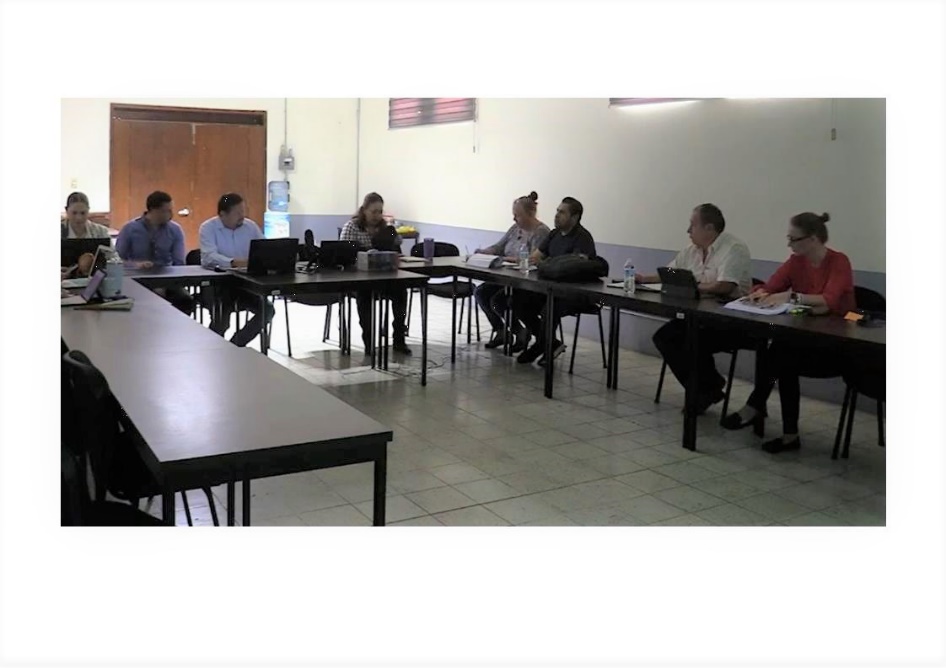 16 Agosto  Comisión Edilicia Permanente de Hacienda Pública y Patrimonio Municipal.   Mesa de trabajo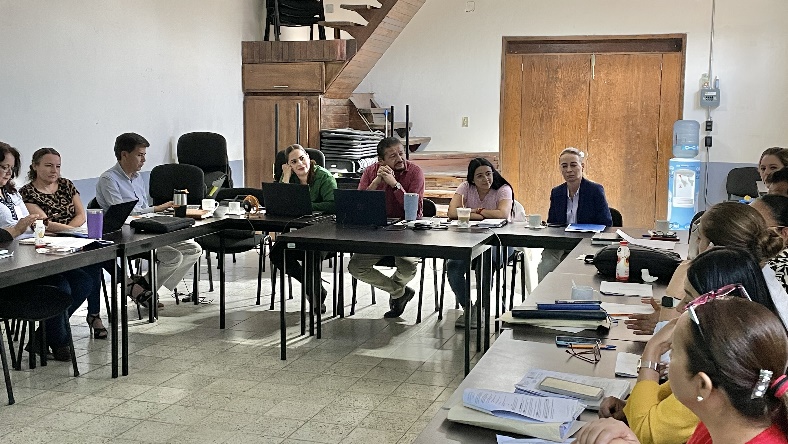 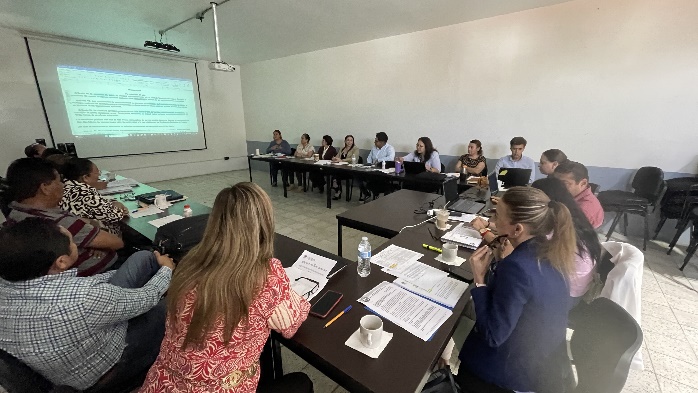 Comisión Edilicia Permanente de Obras Públicas, Planeación Urbana y Regularización de la Tenencia de la Tierra.   Sesión Extraordinaria No. 9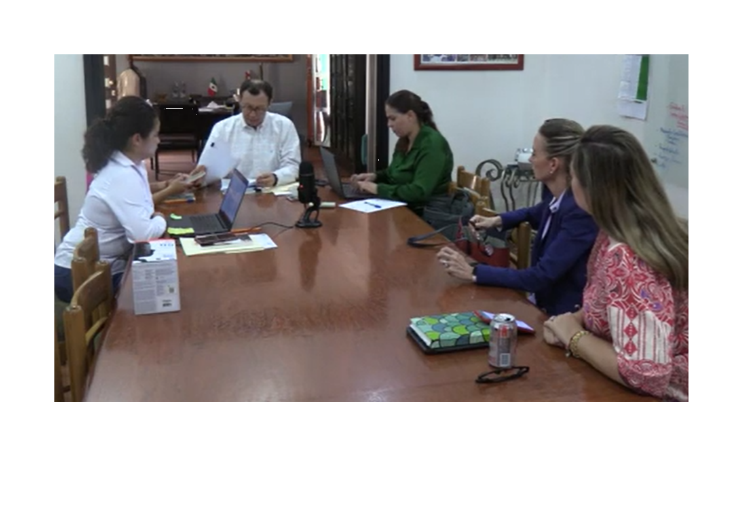 18 Agosto  Comisión Edilicia Permanente de Tránsito y Protección Civil. Sesión Ordinaria No. 12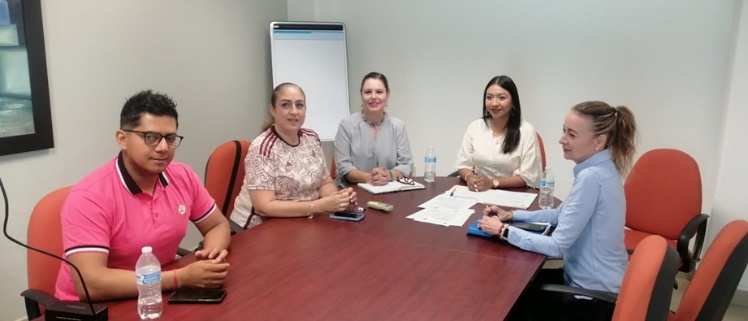 Comisión Edilicia Permanente de Derechos Humanos de Equidad de Género y Asuntos Indígenas.   Sesión Ordinaria No. 12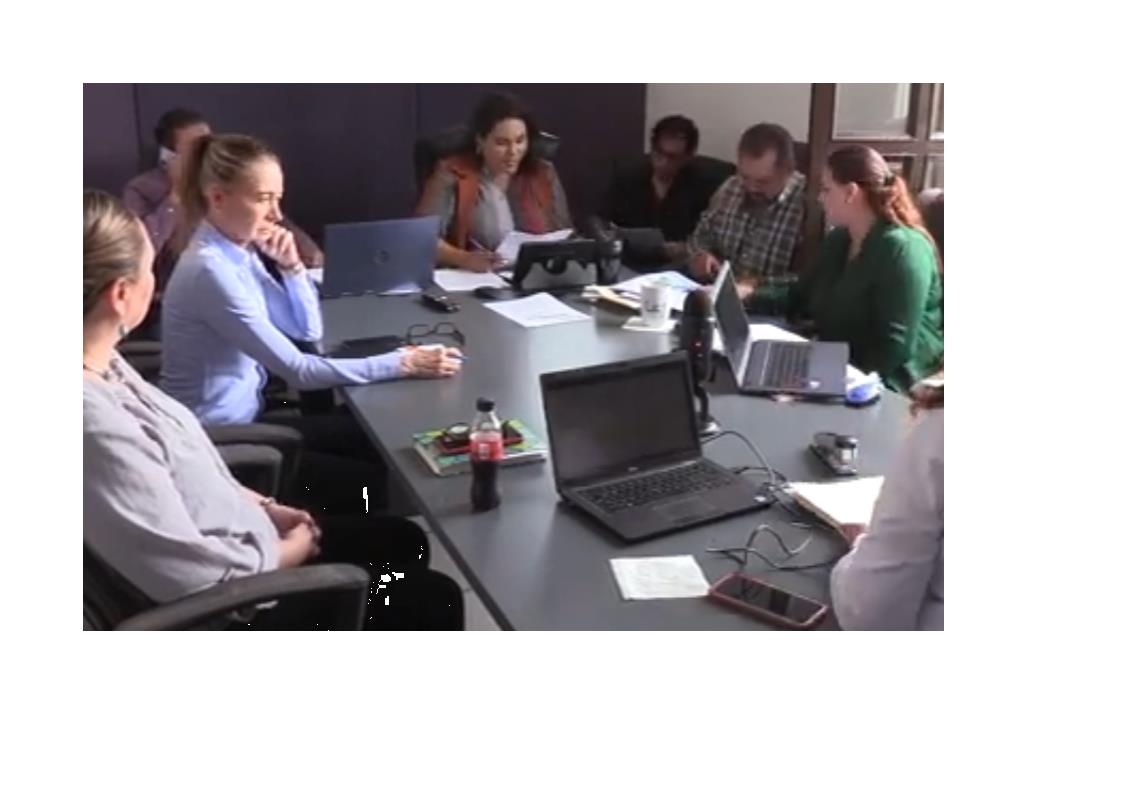 Comisión Edilicia Permanente de Hacienda Pública y Patrimonio Municipal.   Sesión Ordinaria No. 33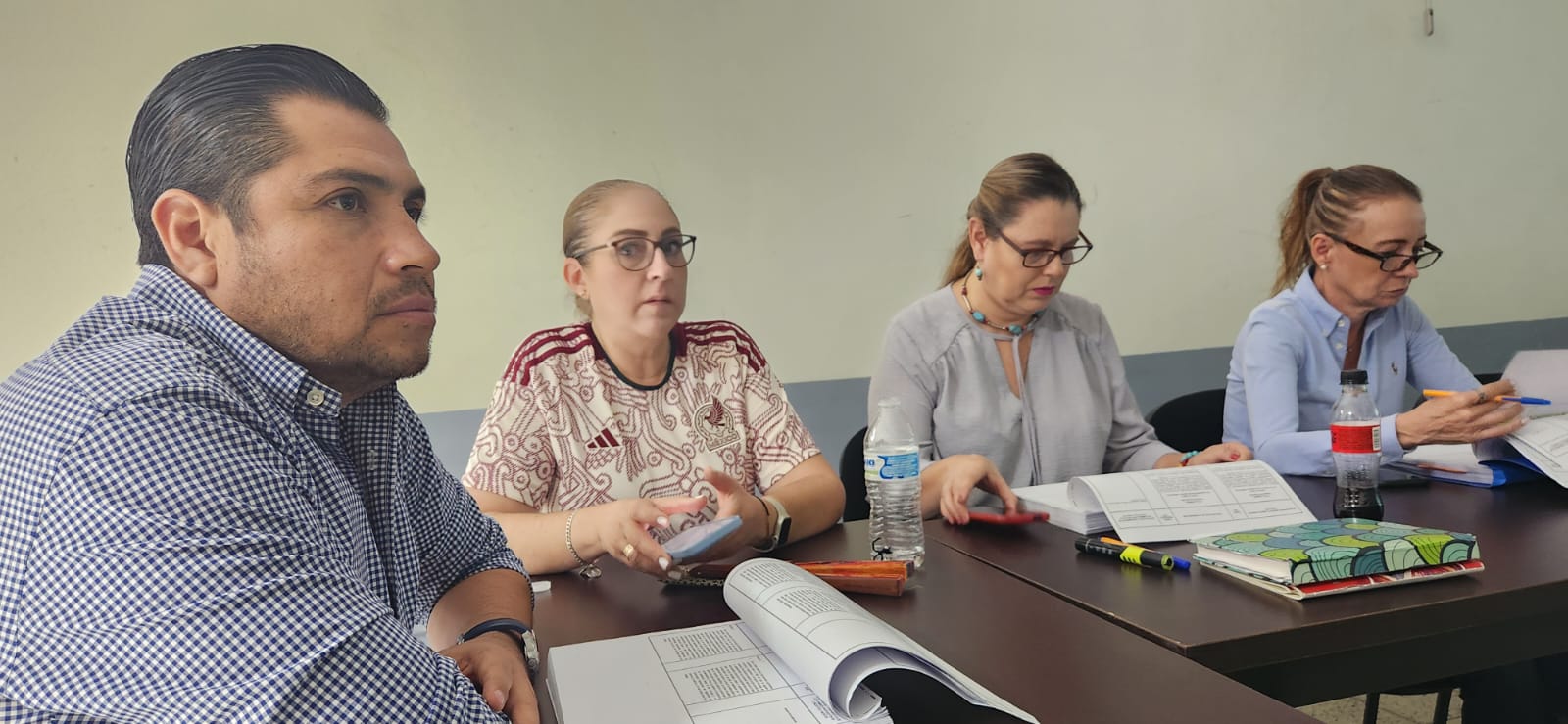 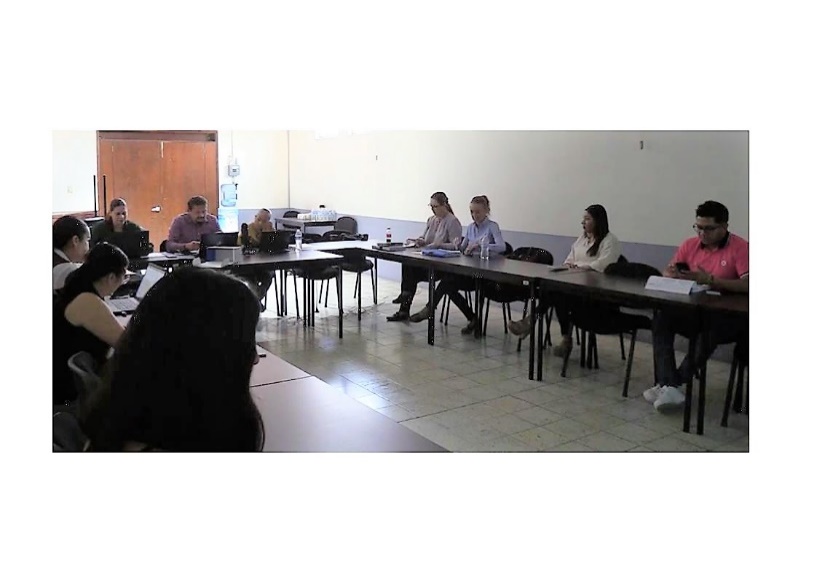 22 Agosto  Comisión Edilicia Permanente de Hacienda Pública y Patrimonio Municipal.   Sesión Ordinaria No. 33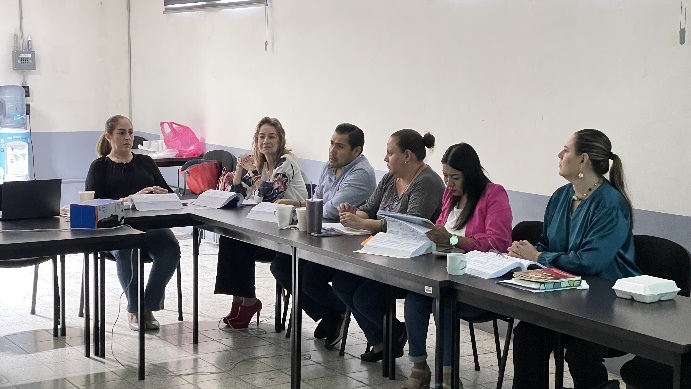 23 AgostoComisión Edilicia Permanente de  Innovación, Ciencia y Tecnología.   Sesión Ordinaria No. 8Comisión Edilicia Permanente de Tránsito y Protección Civil. Sesión Ordinaria No.13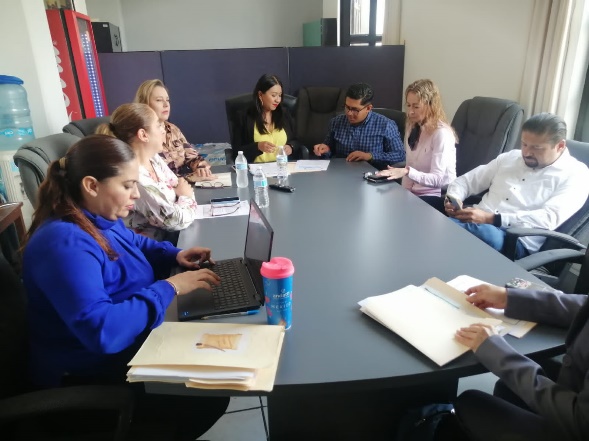 Comisión Edilicia Permanente de Tránsito y Protección Civil. Sesión Ordinaria No.14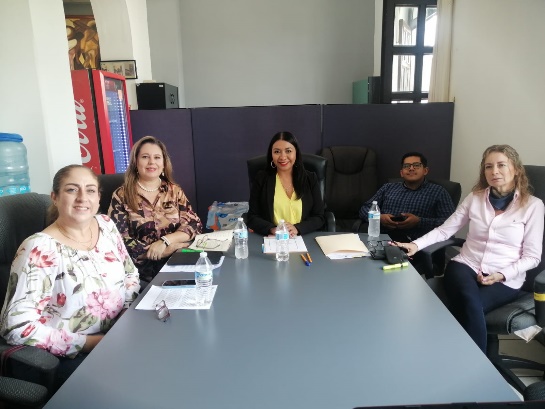 28 Agosto  Comisión Edilicia Permanente de Obras Públicas, Planeación Urbana y Regularización de la Tenencia de la Tierra.   Sesión Extraordinaria No. 10Comisión Edilicia Permanente de Mercados de Abastos y Centrales de Abastos. Sesión Ordinaria No. 12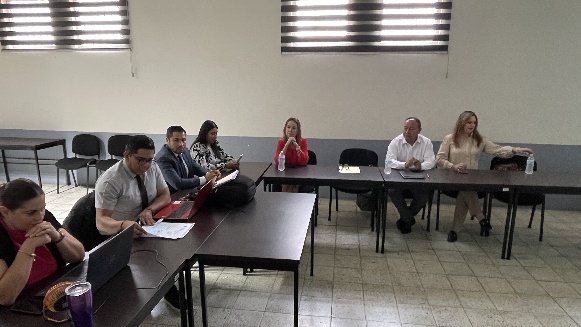 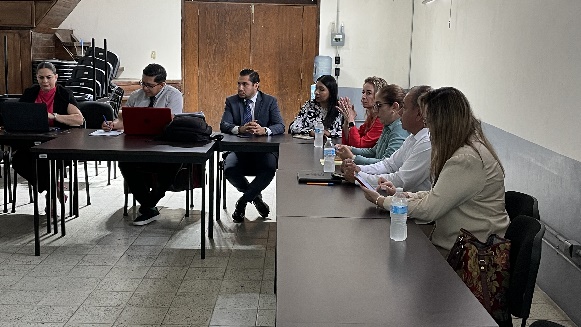 29 Agosto  Comisión Edilicia Permanente de Tránsito y Protección Civil. Sesión Ordinaria No. 13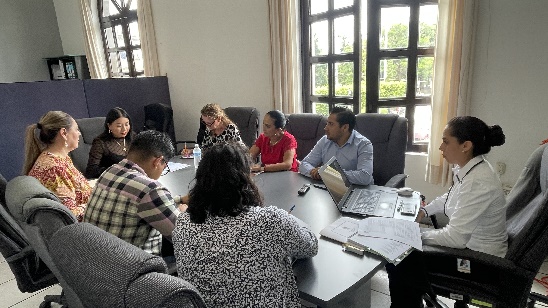 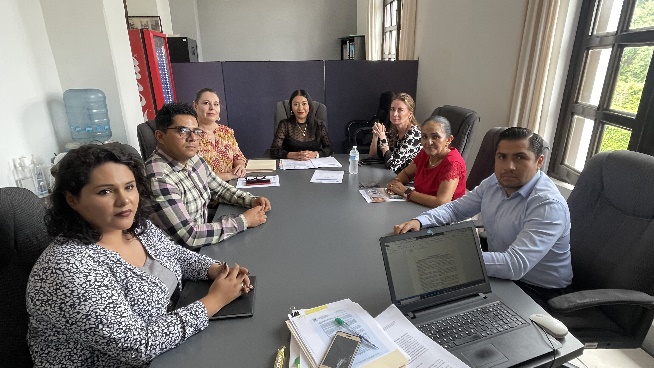 Comisión Edilicia Permanente de Justicia.   Sesión Extraordinaria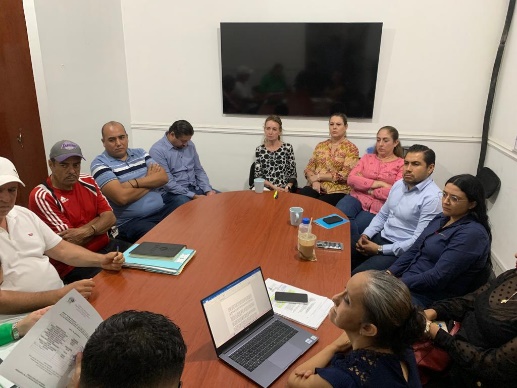 30 Agosto Visita al Rastro Municipal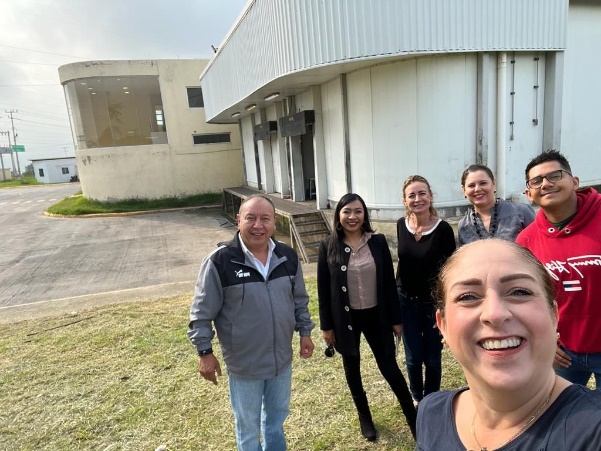 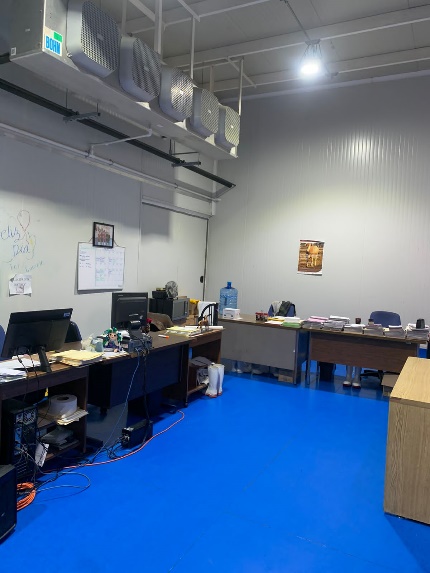 31 de agosto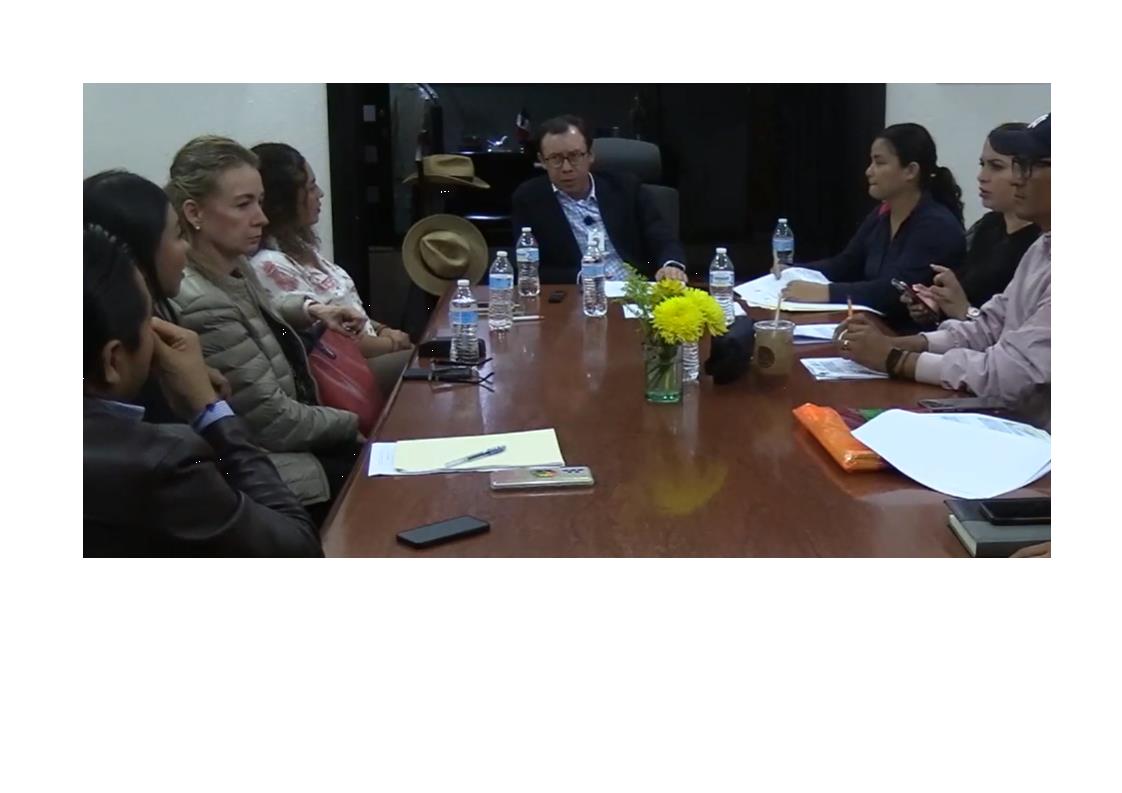 Comisión Edilicia Permanente de Obras Públicas, Planeación Urbana y Regularización de la Tenencia de la Tierra.   Sesión Extraordinaria No. 1108 Septiembre Sesión de Comisión Edilicia Permanente de Justicia.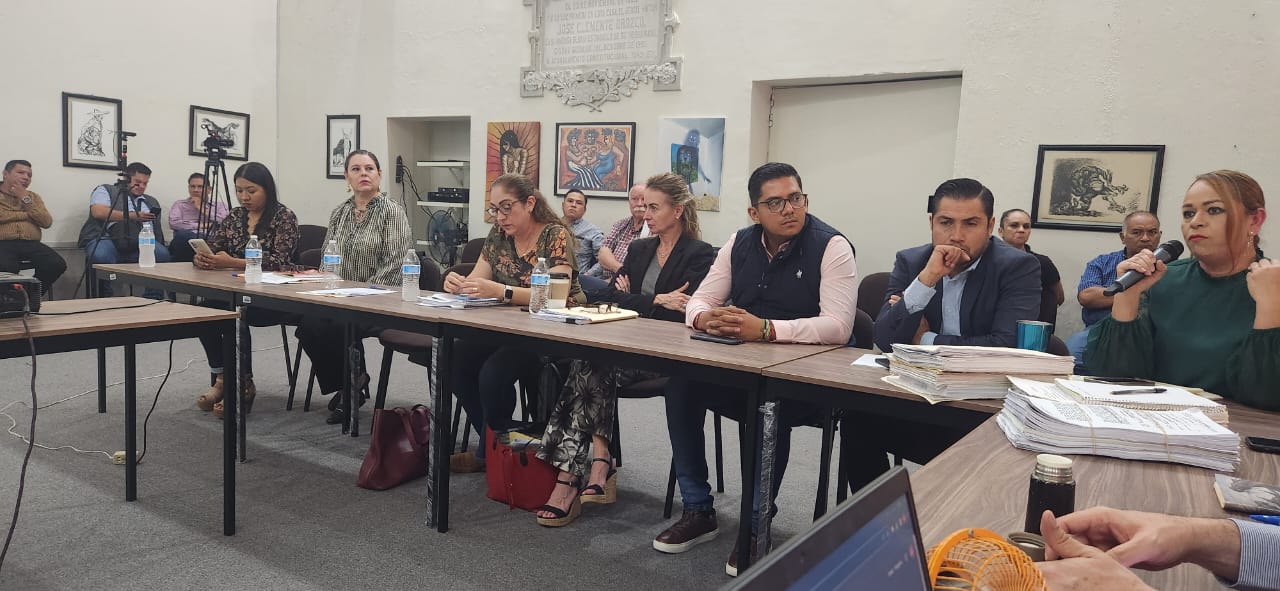 Comisión Edilicia Permanente de Derechos Humanos de Equidad de Género y Asuntos Indígenas.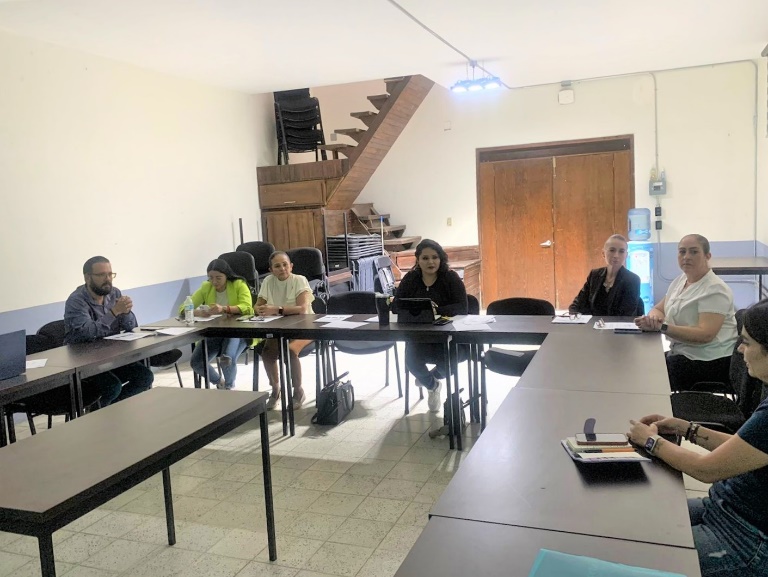 10Septiembre Segundo Informe de Gobierno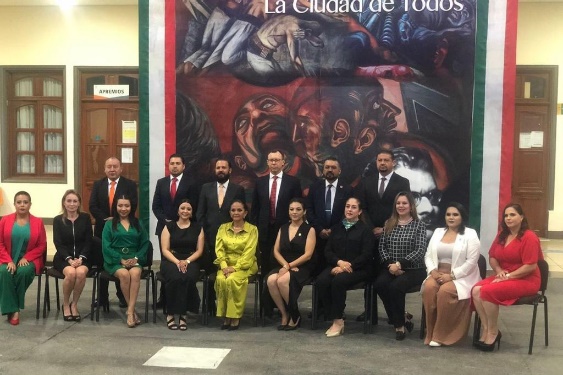 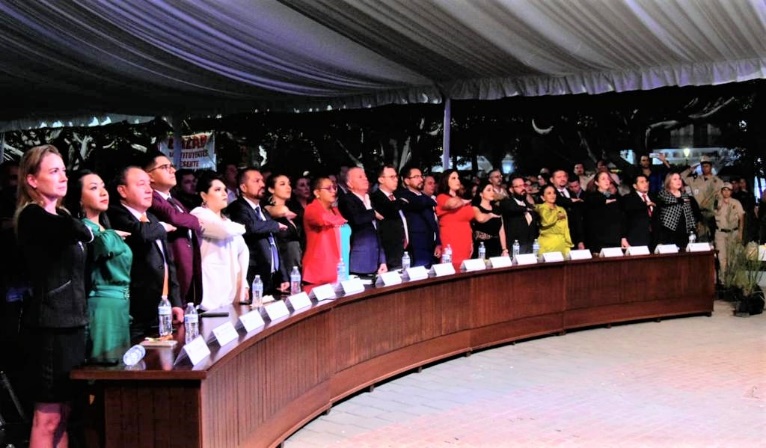 12 Septiembre "Exposición de Pinturas Vista a la terraza de sentenciados (CEINJURE) 13 Septiembre Comisión Edilicia Permanente de Derechos Humanos de Equidad de Género y Asuntos Indígenas.26 Septiembre Comisión Edilicia Permanente de Tránsito y Protección Civil. Sesión Ordinaria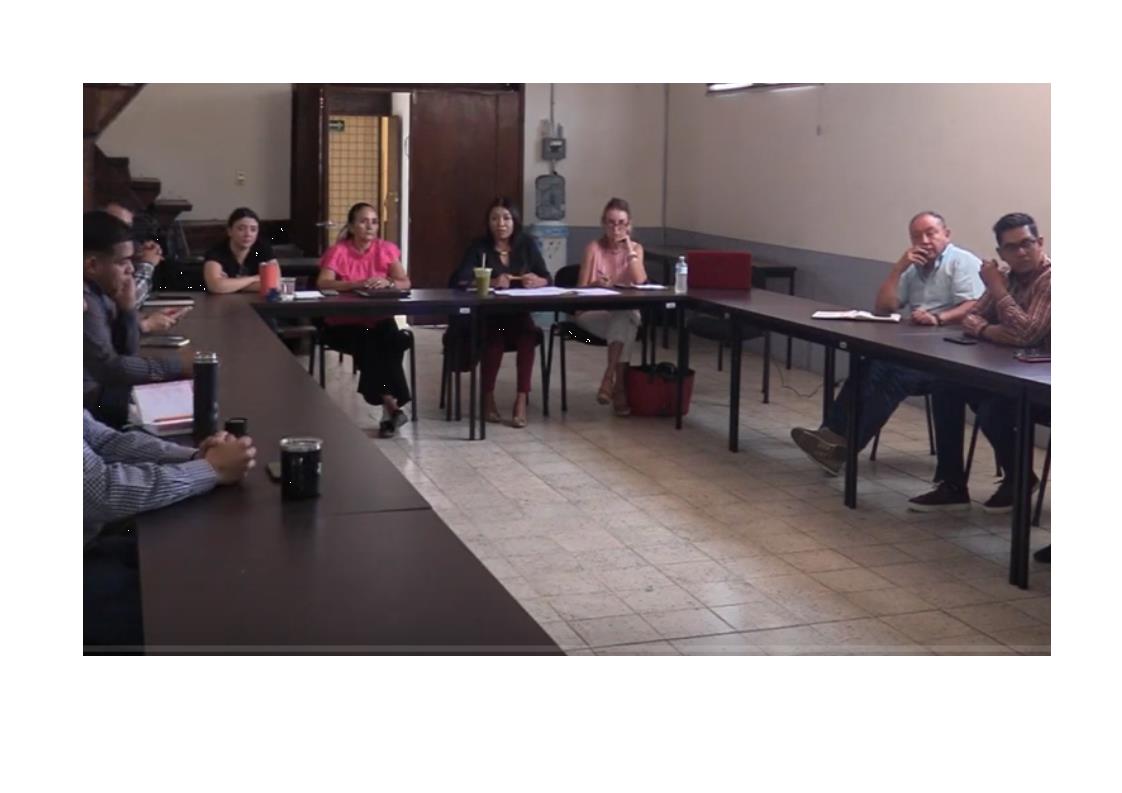 28 Septiembre Sesión Ordinaria de la Comisión Edilicia Permanente de Calles alumbrado público y cementerios.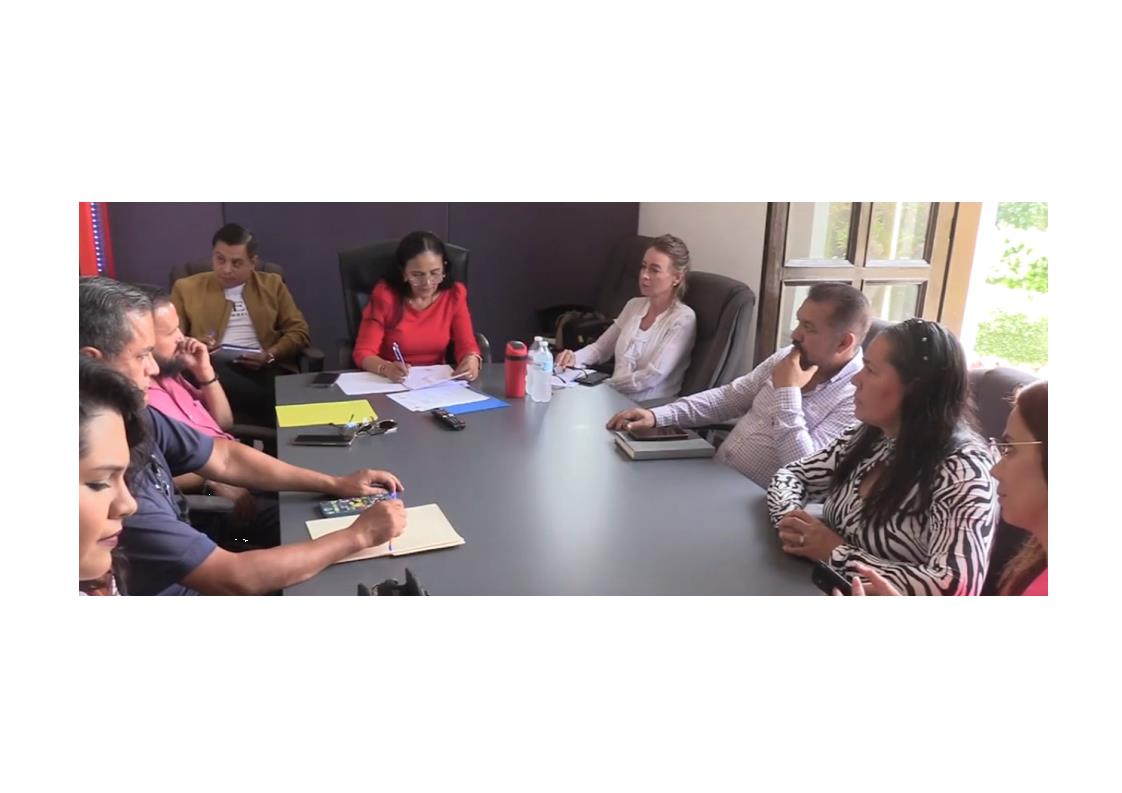 INICIATIVAS PRESENTADAS ANTE EL PLENO DEL AYUNTAMIENTO.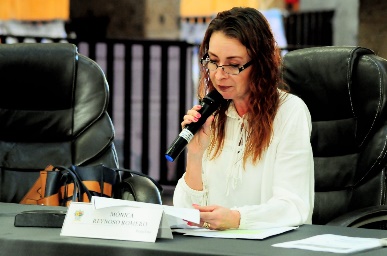 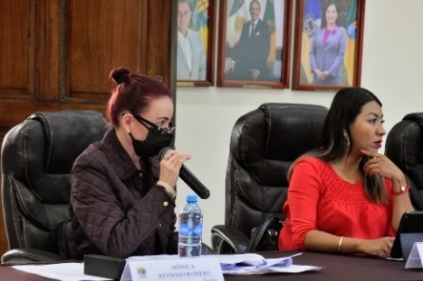 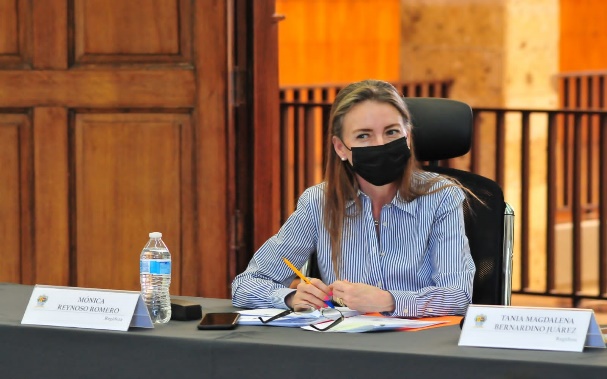 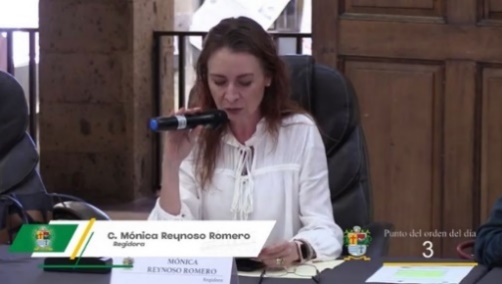 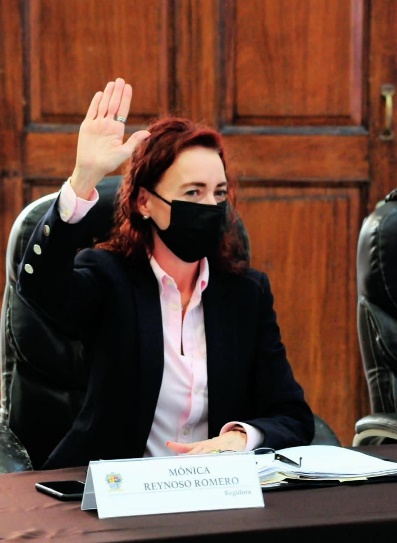 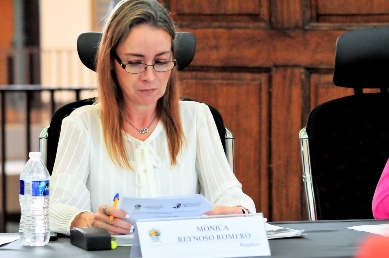 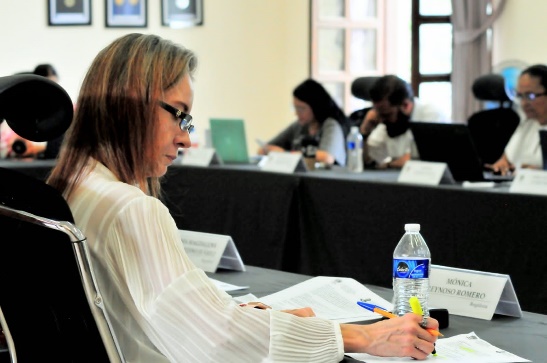 A T E N T A M E N T E“2023, AÑO DEL 140 ANIVERSARIO DEL NATALICIO DE JOSÉ CLEMENTE OROZCO”“2023, AÑO DEL BICENTENARIO DEL NACINIENTO DEL ESTADO LIBRE Y SOBERANO DE JALISCO”CIUDAD GUZMÁN, MUNICIPIO DE ZAPOTLÁN EL GRANDE, JALISCO, 07 DE OCTUBRE DEL AÑO 2023.REGIDORA MONICA REYNOSO ROMEROREGIDORA PRESIDENTA DE LA COMISION EDILICIA PERMANENTE DE ESTACIONAMIENTOSLa presente hoja de firmas corresponde al informe Anual de la regidora Mónica Reynoso Romero  correspondiente al periodo  OCTUBRE, 2022  A  SEPTIEMBRE 2023.SESIONES ORDINARIAS DE AYUNTAMIENTO.SESIONES ORDINARIAS DE AYUNTAMIENTO.SESIONES ORDINARIAS DE AYUNTAMIENTO.SESIONES ORDINARIAS DE AYUNTAMIENTO.SE CONVOCÓ A 7 SESIONES DE AYUNTAMIENTO ORDINARIAS DURANTE EL PERIODO DE  OCTUBRE, NOVIEMBRE, DICIEMBRE 2022.SE CONVOCÓ A 7 SESIONES DE AYUNTAMIENTO ORDINARIAS DURANTE EL PERIODO DE  OCTUBRE, NOVIEMBRE, DICIEMBRE 2022.SE CONVOCÓ A 7 SESIONES DE AYUNTAMIENTO ORDINARIAS DURANTE EL PERIODO DE  OCTUBRE, NOVIEMBRE, DICIEMBRE 2022.SE CONVOCÓ A 7 SESIONES DE AYUNTAMIENTO ORDINARIAS DURANTE EL PERIODO DE  OCTUBRE, NOVIEMBRE, DICIEMBRE 2022.FECHATIPO DE SESIÓNLUGARHORA3 de octubre del 2022Ordinaria No. 20Sala de cabildo10:00 a.m.  17 de octubre del 2022Ordinaria No. 21Sala de cabildo 09:30 a.m.  25 de octubre del 2022. Ordinaria No. 22Sala de cabildo10:00 a.m. 09 de noviembre del 2022.Ordinaria No. 23Delegación de Atequizayan 4:30 p.m.22 de noviembre del 2022.Ordinaria No. 24Sala de cabildo10:00 a.m.  06 de diciembre del 2022.Ordinaria No. 25Sala de cabildo02:00 p.m.  23 de diciembre del 2022.Ordinaria No. 26Sala de cabildo10:00 a.m. SE CONVOCÓ A 5 SESIONES DE AYUNTAMIENTO ORDINARIAS DURANTE EL PERIODO DE  ENERO, FEBRERO Y MARZO 2023.SE CONVOCÓ A 5 SESIONES DE AYUNTAMIENTO ORDINARIAS DURANTE EL PERIODO DE  ENERO, FEBRERO Y MARZO 2023.SE CONVOCÓ A 5 SESIONES DE AYUNTAMIENTO ORDINARIAS DURANTE EL PERIODO DE  ENERO, FEBRERO Y MARZO 2023.SE CONVOCÓ A 5 SESIONES DE AYUNTAMIENTO ORDINARIAS DURANTE EL PERIODO DE  ENERO, FEBRERO Y MARZO 2023.FECHATIPO DE SESIÓNLUGARHORA13 de enero del 2023Ordinaria No. 27Sala de cabildo12:30 p.m.26 de enero del 2023.Ordinaria No. 28Sala de cabildo 01:00 p.m. 31 de enero del 2023Ordinaria No. 29Sala de cabildo11:00 a.m.08 de febrero del 2023Ordinaria No. 30Sala de cabildo10:00 a.m.23 de marzo del 2023Ordinaria No. 31Sala de ayuntamiento10:00 a.m.SE CONVOCARON  A 3 SESIONES DE AYUNTAMIENTO ORDINARIAS DURANTE EL PERIODO DE  ABRIL, MAYO JUNIO  2023.SE CONVOCARON  A 3 SESIONES DE AYUNTAMIENTO ORDINARIAS DURANTE EL PERIODO DE  ABRIL, MAYO JUNIO  2023.SE CONVOCARON  A 3 SESIONES DE AYUNTAMIENTO ORDINARIAS DURANTE EL PERIODO DE  ABRIL, MAYO JUNIO  2023.SE CONVOCARON  A 3 SESIONES DE AYUNTAMIENTO ORDINARIAS DURANTE EL PERIODO DE  ABRIL, MAYO JUNIO  2023.FECHATIPO DE SESIÓNLUGARHORA20 – Abril - 2023Ordinaria No. 32Sala de cabildo13:00 Horas19 - Mayo - 2023Ordinaria No. 33Sala de cabildo 10:00 Horas06 – Junio – 2023Ordinaria No. 34Sala de cabildo10:00 Horas 28 – Junio – 2023Ordinaria No. 35Sala de cabildoAl término de la extraordinaria 59 SE CONVOCARON  A 5 SESIONES DE AYUNTAMIENTO ORDINARIAS DURANTE EL PERIODO DE  JULIO AGOSTO SEPTIEMBRE 2023.SE CONVOCARON  A 5 SESIONES DE AYUNTAMIENTO ORDINARIAS DURANTE EL PERIODO DE  JULIO AGOSTO SEPTIEMBRE 2023.SE CONVOCARON  A 5 SESIONES DE AYUNTAMIENTO ORDINARIAS DURANTE EL PERIODO DE  JULIO AGOSTO SEPTIEMBRE 2023.SE CONVOCARON  A 5 SESIONES DE AYUNTAMIENTO ORDINARIAS DURANTE EL PERIODO DE  JULIO AGOSTO SEPTIEMBRE 2023.FECHATIPO DE SESIÓNLUGARHORA04 de julio del 2023Ordinaria No. 36Sala de cabildo10:00 Horas18 de Julio del 2023Ordinaria No. 37Sala de cabildo 16:00 Horas07 de agosto del 2023Ordinaria No. 38Sala de cabildo12:00 Horas 17 de agosto del 2023Ordinaria No. 39Sala de cabildo10:00 Horas25 de septiembre 2023Ordinaria No. 40Sala de cabildo10:00 HorasSESIONES EXTRAORDINARIAS DE AYUNTAMIENTOSESIONES EXTRAORDINARIAS DE AYUNTAMIENTOSESIONES EXTRAORDINARIAS DE AYUNTAMIENTOSESIONES EXTRAORDINARIAS DE AYUNTAMIENTOSE CONVOCÓ A 11 SESIONES DE AYUNTAMIENTO EXTRAORDINARIAS DURANTE EL PERIODO DE  OCTUBRE, NOVIEMBRE, DICIEMBRE 2022.SE CONVOCÓ A 11 SESIONES DE AYUNTAMIENTO EXTRAORDINARIAS DURANTE EL PERIODO DE  OCTUBRE, NOVIEMBRE, DICIEMBRE 2022.SE CONVOCÓ A 11 SESIONES DE AYUNTAMIENTO EXTRAORDINARIAS DURANTE EL PERIODO DE  OCTUBRE, NOVIEMBRE, DICIEMBRE 2022.SE CONVOCÓ A 11 SESIONES DE AYUNTAMIENTO EXTRAORDINARIAS DURANTE EL PERIODO DE  OCTUBRE, NOVIEMBRE, DICIEMBRE 2022.FECHATIPO DE SESIÓNLUGARHORA10 de octubre del 2022.Extraordinaria No.31Sala de cabildo1:00 p.m.25 de octubre del 2022Extraordinaria No. 32Sala de cabildo10:00 a.m.04 de noviembre del 2022.Extraordinaria No. 33Sala de cabildo9:00 p.m.10 de noviembre del 2022.Extraordinaria No. 34Sala de cabildo09:30 p.m.15 de noviembre del 2022Extraordinaria No. 35Sala de sindicatura.1:00 p.m.24 de noviembre del 2022.Extraordinaria No. 36Sala de cabildo09:30 p.m.01 de diciembre del 2022Extraordinaria No. 37Sala de cabildo1:00 p.m.8 de diciembre del 2022Extraordinaria No. 38Sala de cabildo1:00 p.m.16 de diciembre del 2022.Extraordinaria No. 39Sala de cabildo9:00 a.m.19 de diciembre del 2022.Extraordinaria No. 40Sala de cabildo5:00 p.m.23 de diciembre del 2022.Extraordinaria No. 41Sala de cabildo.3:00 p.m.SE CONVOCÓ A 06 SESIONES DE AYUNTAMIENTO EXTRAORDINARIAS DURANTE EL PERIODO DE  ENERO, FEBRERO Y MARZO 2023.SE CONVOCÓ A 06 SESIONES DE AYUNTAMIENTO EXTRAORDINARIAS DURANTE EL PERIODO DE  ENERO, FEBRERO Y MARZO 2023.SE CONVOCÓ A 06 SESIONES DE AYUNTAMIENTO EXTRAORDINARIAS DURANTE EL PERIODO DE  ENERO, FEBRERO Y MARZO 2023.SE CONVOCÓ A 06 SESIONES DE AYUNTAMIENTO EXTRAORDINARIAS DURANTE EL PERIODO DE  ENERO, FEBRERO Y MARZO 2023.FECHATIPO DE SESIÓNLUGARHORA10 de enero del 2023.Extraordinaria No. 42Sala de cabildo8:00 p.m.19 de enero del 2023.Extraordinaria No. 43Sala de cabildo8:00 a.m.15 de febrero del 2023Extraordinaria No. 44Sala de cabildo4:30 p.m.23 de febrero del 2023Extraordinaria No. 45Sala de cabildo2:00 p.m.6 de marzo del 2023Extraordinaria No. 46Sala de Cabildo9:00 a.m.29 de marzo del 2023Extraordinaria No.48Sala de Cabildo4:00 p.mSE CONVOCÓ A 07 SESIONES DE AYUNTAMIENTO EXTRAORDINARIAS DURANTE EL PERIODO DE  ABRIL, MAYO JUNIO  2023.SE CONVOCÓ A 07 SESIONES DE AYUNTAMIENTO EXTRAORDINARIAS DURANTE EL PERIODO DE  ABRIL, MAYO JUNIO  2023.SE CONVOCÓ A 07 SESIONES DE AYUNTAMIENTO EXTRAORDINARIAS DURANTE EL PERIODO DE  ABRIL, MAYO JUNIO  2023.SE CONVOCÓ A 07 SESIONES DE AYUNTAMIENTO EXTRAORDINARIAS DURANTE EL PERIODO DE  ABRIL, MAYO JUNIO  2023.FECHATIPO DE SESIÓNLUGARHORA03 – Abril - 2023Extraordinaria No. 49Sala de cabildo20:00 horas25 – Abril - 2023Extraordinaria No. 50Sala de cabildo10:00 hora03 – Mayo - 2023Extraordinaria No. 51Sala de cabildo18:00 horas08 – Mayo - 2023Extraordinaria No. 52Sala de cabildo10:00 horas19 – Mayo - 2023Extraordinaria No. 53Sala de Cabildo9:30 horas23 – Mayo - 2023Extraordinaria No. 54Sala de Cabildo10:00 horas29 – Mayo - 2023Extraordinaria No. 55Sala de Cabildo10:00 horas20 – JUNIO – 2023Extraordinaria No. 58Sala de Cabildo19:00 horas28 – JUNIO – 2023Extraordinaria No. 59Sala de Cabildo9:00 horasSE CONVOCÓ A 11 SESIONES DE AYUNTAMIENTO EXTRAORDINARIAS DURANTE EL PERIODO DE  JULIO AGOSTO SEPTIEMBRE 2023.SE CONVOCÓ A 11 SESIONES DE AYUNTAMIENTO EXTRAORDINARIAS DURANTE EL PERIODO DE  JULIO AGOSTO SEPTIEMBRE 2023.SE CONVOCÓ A 11 SESIONES DE AYUNTAMIENTO EXTRAORDINARIAS DURANTE EL PERIODO DE  JULIO AGOSTO SEPTIEMBRE 2023.SE CONVOCÓ A 11 SESIONES DE AYUNTAMIENTO EXTRAORDINARIAS DURANTE EL PERIODO DE  JULIO AGOSTO SEPTIEMBRE 2023.FECHATIPO DE SESIÓNLUGARHORA07 de Julio del 2023Extraordinaria No. 60Sala de cabildo19:00 horas20 de julio del 2023Extraordinaria No. 61Sala de cabildo14:30 hora28 de Julio del 2023Extraordinaria No.62Sala de cabildo13:30 horas10 de agosto del 2023Extraordinaria No.63Sala de cabildo12:00 horas23 de agosto del 2023Extraordinaria No.64Sala de Cabildo16:00 horas25 de agosto del 2023Extraordinaria No. 65Sala de Cabildo10:00 horas31 de agosto del 2023Extraordinaria No. 66Sala de Cabildo10:00 horas02 de septiembre 2023Extraordinaria No.67Sala de Cabildo10:00 horas08 de septiembre de 2023Extraordinaria No. 68Sala de Cabildo12:00 horas14 de septiembre 2023Extraordinaria No. 69Sala de Cabildo18:00 horas22 de septiembre de 2023Extraordinaria No. 70Sala de Cabildo13:00 horasSESIÓNES SOLEMNESSE CONVOCÓ A 03 SESIONES SOLEMNES DE AYUNTAMIENTO DURANTE EL PERIODO DE  OCTUBRE, NOVIEMBRE, DICIEMBRE 2022.SESIÓNES SOLEMNESSE CONVOCÓ A 03 SESIONES SOLEMNES DE AYUNTAMIENTO DURANTE EL PERIODO DE  OCTUBRE, NOVIEMBRE, DICIEMBRE 2022.SESIÓNES SOLEMNESSE CONVOCÓ A 03 SESIONES SOLEMNES DE AYUNTAMIENTO DURANTE EL PERIODO DE  OCTUBRE, NOVIEMBRE, DICIEMBRE 2022.SESIÓNES SOLEMNESSE CONVOCÓ A 03 SESIONES SOLEMNES DE AYUNTAMIENTO DURANTE EL PERIODO DE  OCTUBRE, NOVIEMBRE, DICIEMBRE 2022.FECHATIPO DE SESION LUGAR HORA13 de octubre del 2022.Solemne No. 19Patio central del ayuntamiento1:00 p.m.18 de noviembre del 2022.Solemne No. 20Patio central del ayuntamiento.10:00 a.m. 20 de diciembre del 2022. Solemne No. 21Patio central del ayuntamiento.10:00 a.m. SE CONVOCÓ A 02 SESIONES SOLEMNES DE AYUNTAMIENTO DURANTE EL PERIODO DE  ENERO, FEBRERO Y MARZO 2023.SE CONVOCÓ A 02 SESIONES SOLEMNES DE AYUNTAMIENTO DURANTE EL PERIODO DE  ENERO, FEBRERO Y MARZO 2023.SE CONVOCÓ A 02 SESIONES SOLEMNES DE AYUNTAMIENTO DURANTE EL PERIODO DE  ENERO, FEBRERO Y MARZO 2023.SE CONVOCÓ A 02 SESIONES SOLEMNES DE AYUNTAMIENTO DURANTE EL PERIODO DE  ENERO, FEBRERO Y MARZO 2023.FECHATIPO DE SESION LUGAR HORA28 de enero del 2023.Solemne No. 22Sala de cabildo.11:00 a.m.8 de marzo del 2023Solemne No. 23Sala de cabildo.12:00 p.m.SE CONVOCÓ A 03 SESIONES SOLEMNES DE AYUNTAMIENTO DURANTE EL PERIODO DE  ABRIL, MAYO JUNIO  2023.SE CONVOCÓ A 03 SESIONES SOLEMNES DE AYUNTAMIENTO DURANTE EL PERIODO DE  ABRIL, MAYO JUNIO  2023.SE CONVOCÓ A 03 SESIONES SOLEMNES DE AYUNTAMIENTO DURANTE EL PERIODO DE  ABRIL, MAYO JUNIO  2023.SE CONVOCÓ A 03 SESIONES SOLEMNES DE AYUNTAMIENTO DURANTE EL PERIODO DE  ABRIL, MAYO JUNIO  2023.FECHATIPO DE SESION LUGAR HORA19 – Abril - 2023Solemne No. 24Sala de cabildo.20:00 Horas 11 – Mayo - 2023Solemne No. 25Auditorio del centro cultural José Rolón18:00 Horas 29 – Junio - 2023Solemne No. 26Patio de presidencia.12:00 Horas SE CONVOCÓ A 04 SESIONES SOLEMNES DE AYUNTAMIENTO DURANTE EL PERIODO DE  JULIO AGOSTO SEPTIEMBRE 2023.SE CONVOCÓ A 04 SESIONES SOLEMNES DE AYUNTAMIENTO DURANTE EL PERIODO DE  JULIO AGOSTO SEPTIEMBRE 2023.SE CONVOCÓ A 04 SESIONES SOLEMNES DE AYUNTAMIENTO DURANTE EL PERIODO DE  JULIO AGOSTO SEPTIEMBRE 2023.SE CONVOCÓ A 04 SESIONES SOLEMNES DE AYUNTAMIENTO DURANTE EL PERIODO DE  JULIO AGOSTO SEPTIEMBRE 2023.FECHATIPO DE SESION LUGAR HORA15 de agosto 2023Solemne No. 27Patio de presidencia.11:00 Horas 28 de agosto 2023Solemne No. 28 Patio de presidencia.13:00 Horas 10 de septiembre 2023Solemne No. 29Patio de presidencia.19:00 Horas 29 de septiembre 2023Solemne No. 30Patio de presidencia.12:00 Horas FECHASESIONLUGARHORA18 de octubre del 2022.Ordinaria No. 6Sala de María Elena Larios10:00 a.m. 23 de noviembre del 2022Ordinaria No.7Sala Juan S. Vizcaíno.10:00 a.m.14 de diciembre del 2022.Ordinaria No. 7.1 Sala Juan S. Vizcaíno.9:30 a.m.26 de enero del 2023.Ordinaria No. 8Sala de Estacionometros11:00 a.m.18 del mes de Abril 2023Ordinaria No. 8.1Sala de Estacionometros11:00 a.m.26 de enero del 2023.Ordinaria No. 8Sala de Estacionometros11:00 a.m.18 del mes de Abril 2023Ordinaria No. 8.1Sala de Estacionometros11:00 a.m.FECHATIPO DE SESIÓNLUGARHORA04 de octubre del 2022.De la comisión edilicia de hacienda pública y patrimonio municipal.Sala de Sindicatura11:30 a.m.05 de octubre del 2022.De la comisión edilicia de obras publicasSala de sindicatura.5:20 p.m.06 de octubre del 2022.De la comisión edilicia de cultura, educación y festividades cívicasSala de Estacionometros12:00 p.m.18 de octubre del 2022.De la comisión edilicia de administración pública.Sala Juan S. Vizcaíno1:00 p.m.18 de octubre del 2022.De la comisión edilicia hacienda pública y patrimonio municipal.Sala Juan S. Vizcaíno.2:00 p.m.17 de noviembre del 2022.De la comisión edilicia de administración pública.Sala de sindicatura12:00 p.m.23 de noviembre del 2022.De la comisión edilicia de administración pública.Sala de sindicatura.12:00 p.m.30 de noviembre del 2022.De la comisión edilicia de ecología.Sala Juan S. Vizcaíno.9:00 a.m.15 de diciembre del 2022.De la comisión edilicia de agua potable y saneamiento.Sala María Elena Larios.1:00 p.m.22 de diciembre del 2022.De la comisión edilicia de limpia y áreas verdes.Sala de regidores 10:00 a.m.07 de octubre del 2022.Peregrinación con motivo de las fiestas de octubre11:00 a.m.19 de octubre del 2022. Sesión de la COMUR10:00 a.m.06 de noviembre del 2022.Junta de gobierno de Estacionometros.Estacionometros.12:00 p.m.23 de enero del 2023.sesión de innovación como coadyuvante administraciónSala Juan S. Vizcaíno9:00 a.m.01 de febrero del 2023De la comisión edilicia hacienda pública y patrimonio Municipal.Sala Juan S. Vizcaíno.9:00 a.m.08 de febrero del 2023De la comisión edilicia de cultura, educación y festividades cívicasSala Juan S. Vizcaíno.10:00 a.m.10 de febrero del 2023.De la comisión edilicia de mercados y centrales de abastosSala de Sindicatura11:00 a.m.14 de febrero del 2023.De la comisión edilicia de administración publicaSala  de presidencia 10:00 a.m.17 de febrero del 2023.De la comisión edilicia de mercados y centrales de abastosSala de Estacionometros.9:00 a.m.17 de marzo 2023De la comisión edilicia permanente de hacienda pública y patrimonio municipal Sala Juan S Vizcaíno10:3022 de marzo del 2023De la comisión edilicia permanente de innovación, ciencia y tecnologíaSala Juan S Vizcaíno10:0024 de marzo del 2023De la comisión edilicia permanente de hacienda pública y patrimonio municipalSala Juan S Vizcaíno9:0031 de enero del 2023Evento cívico9:00 a.m. 24 de febrero del 2023Evento cívico 9:00 a.m.15 de marzo del 2023 Ceremonia, Reconocimiento Especial Desafío de Bomberos 1:00 p.m.18 de marzo del 2023Aniversario de la expropiación petrolera9:00 a.m.29 de marzo del 2023Encuentro anticorrupción con la sociedad civil .9:30 a.mINICIATIVASFECHAINICIATIVA DE ACUERDO QUE TURNA A LA COMISIÓN TARIFARIA DEL ORGANISMO PÚBLICO DESCENTRALIZADO “SISTEMA DE AGUA POTABLE DE ZAPOTLÁN” (SAPAZA), PARA QUE ANALICE LA POSIBILIDAD DE AGREGAR LA FIGURA DE MADRES JEFAS DE FAMILIA, EN EL LISTADO DE PERSONAS QUE PUEDEN ACCEDER AL BENEFICIO DEL DESCUENTO EN EL PAGO DE SERVICIOS DE AGUA POTABLE, DRENAJE ALCANTARILLADO, DE CONFORMIDAD AL REGLAMENTO DE LOS SERVICIOS DE AGUA POTABLE, DRENAJE, ALCANTARILLADO Y SANEAMIENTO DE ZAPOTLÁN EL GRANDE. VIERNES, 13 DE ENERO DE 2023.INICIATIVA DE ACUERDO ECONÓMICO QUE SOLICITA INFORME DE LA SITUACIÓN QUE GUARDAN LOS ORGANISMOS PÚBLICOS DESCENTRALIZADOS ANTE ESTE PLENO.VIERNES, 13 DE ENERO DE 2023.INICIATIVA DE ORDENAMIENTO MUNICIPAL QUE PROPONE LA REFORMA DE LOS ARTÍCULOS 6, 8, Y 16 DEL REGLAMENTO DEL SERVICIO PÚBLICO DE ESTACIONAMIENTO DEL MUNICIPIO DE ZAPOTLÁN EL GRANDE, JALISCO.23 DE MARZO DEL 2023INICIATIVA DE ACUERDO ECONOMICO A EFECTO DE QUE LA ENCARGADA DE LA HACIENDA MUNICIPAL COMPAREZCA ANTE ESTE PLENO A RENDIR UN INFORME INTEGRAL DEL PROCESO PARA RECUPERAR VÍA PARTICIPACIONES FEDERALES LOS 6,700,000.00, INCREMENTO AL SUBSIDIO OTORGADO EN EL AÑO 2022 AL OPD DIF PARA SOLVENTAR LA VALIDACIÓN DEL ISR PARTICIPABLEPRESENTADA EN SESIÓN ORDINARIA NO. 33 DE FECHA 19 DE MAYO DEL 2023 EN EL PUNTO NÚMERO 7 DEL ORDEN DEL DÍA INICIATIVA DE ACUERDO ECONOMICO QUE PROPONE, LA IMPLEMENTACION DEL PROGRAMA DENOMINADO SENDEROS SEGUROS PARA CENTROS EDUCATIVOS, VIAS VERDES, PARQUES RECREATIVOS Y ESPACIOS DE CONVIVENCIA FAMILIAR DESDE UN ENFOQUE DE PERSPECTIVA DE GENERO ASÍ COMO LA IMPLEMENTACION DE ACCIONES IMPERATIVAS PARA INHIBIR LA VENTA DE BEBIDAS ALCOHOLICAS EN LOS PERIMETROS CERCANOS A ESTOS.PRESENTADA EN SESIÓN ORDINARIA NO. 34 DE FECHA 06 DE JUNIO DEL 2023 EN EL PUNTO NÚMERO 5 DEL ORDEN DEL DÍA.